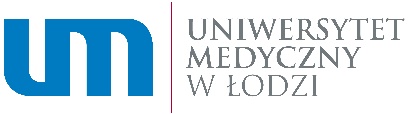 Nr sprawy: ZP/27/2024                                             	              Załącznik nr 4 do SWZ – wzór umowyUMOWA nr ZP/27/2024MODYFIKACJA Z 25.04.2024MODYFIKACJA Z 30.04.2024zawarta pomiędzy:Uniwersytetem Medycznym w Łodzi
z siedzibą w Łodzi (90 – 419), Al. Kościuszki 4 
reprezentowanym przez: 1. Kanclerza UM – dr. n. med.  Jacka Grabowskiego2. Kwestora UM – mgr Lidię Soleckązwanym dalej „Zamawiającym”a	……………………………………………………………………………………………………………………………………………………………………………zwanym w dalszej części umowy „Wykonawcą”Wykonawca został wyłoniony w trybie podstawowym na podstawie art. 275 pkt 1 ustawy z dnia 11 września 2019 r. Prawo Zamówień Publicznych zwanej dalej „ustawą PZP”§1Przedmiot zamówieniaZamawiający zleca, a Wykonawca przyjmuje do wykonania jako Generalny Wykonawca, stanowiące przedmiot umowy w formule zaprojektuj i wybuduj roboty budowlane polegające na remoncie wybranych pomieszczeń na parterze budynku Uniwersyteckiego Szpitala Klinicznego im. Wojskowej Akademii Medycznej – Centralny Szpital Weteranów przy Pl. Hallera 1 w Łodzi wraz z dostawą i montażem urządzeń, opisane szczegółowo w SWZ. Prace będą realizowane w ramach projektu: „Podniesienie jakości dydaktyki przedklinicznej i klinicznej w oparciu o modernizację i dostosowanie kampusu Plac Hallera”.Szczegółowy zakres prac, jak i warunki oraz zasady realizacji przedmiotu umowy określają, poza postanowieniami niniejszej umowy, następujące dokumenty:Specyfikacja Warunków Zamówienia, a w szczególności Opis przedmiotu zamówienia określony za pomocą Programu Funkcjonalno-Użytkowego (PFU) załącznik nr 1 do umowy;Oferta Wykonawcy – załącznik nr 2 do umowy; Wykonawca w ramach realizacji umowy zobowiązany jest do wykonania:Wielobranżowego projektu wykonawczego aranżacji remontowanych pomieszczeń; Dokumentacji powykonawczej w zakresie realizacji powyższego remontu, obejmującej zarówno elementy objęte realizacją, jak i te pozostałe zinwentaryzowane w obiekcie oraz do przedłożenia aprobat i certyfikatów technicznych na wbudowane materiały. W razie jakichkolwiek wątpliwości co do zakresu prac powierzonych Wykonawcy przyjmuje się, że w ramach niniejszej umowy Wykonawca zobowiązany jest do zrealizowania wszystkich prac, 
w szczególności przewidzianych w PFU. Szczegółowy zakres prac, jak i warunki oraz zasady realizacji przedmiotu umowy określają, poza postanowieniami niniejszej umowy, następujące dokumenty:Specyfikacja Warunków Zamówienia, a w szczególności Opis przedmiotu zamówienia określony w PFU;Oferta Wykonawcy oparta na PFU. Dokumenty wymienione w ust. 2 niniejszego paragrafu stanowią integralną część umowy. W przypadku jakichkolwiek sprzeczności treści postanowień niniejszej umowy z treścią zawartą w dokumentach wymienionych w ust. 2, Strony zgodnie ustalają, iż bezwzględne pierwszeństwo mają postanowienia umowne, a następnie dokumenty wymienione w ust. 2 w kolejności tam zastosowanej.  Wykonawca zobowiązuje się do wykonania przedmiotu umowy zgodnie z jej postanowieniami, z treścią dokumentów wskazanych w ust. 2 oraz z zaleceniami nadzoru inwestorskiego, normami państwowymi i branżowymi, obowiązującymi warunkami technicznymi, przepisami dozoru technicznego, prawem budowlanym, sztuką budowlaną i inżynierską, a także innymi obowiązującymi przepisami prawa.Dostawa i montaż urządzeń w ramach realizacji niniejszej umowy wymaga wykonania wszelkich czynności niezbędnych do ich prawidłowego funkcjonowania, w tym w szczególności: transportu do pomieszczeń ich ostatecznego posadowienia;montażu wraz ze wszystkimi urządzeniami pobocznymi;podłączenia do istniejących instalacji oraz do urządzeń współpracujących, tak, aby możliwe było prawidłowe, zgodne z przeznaczeniem użytkowanie urządzeń oraz sprawdzenie prawidłowości ich działania;kalibracji i uruchomienia po uprzedniej instalacji, które zapewnią prawidłowe i bezawaryjne funkcjonowanie z użyciem wszystkich wymaganych, zgodnych z warunkami opisu przedmiotu zamówienia funkcji urządzeń;szkolenia personelu: Wykonawca zobowiązuje się przeprowadzić wśród personelu obsługującego aparaturę szkolenia w zakresie zapewniającym przekazanie im informacji o wszelkich dostępnych funkcjach urządzeń oraz możliwościach praktycznego ich wykorzystania, szkolenie ma być przeprowadzone do dnia końcowego odbioru przedmiotu umowy przez Zamawiającego.Strony uzgodnią dokładną datę oraz czas trwania szkolenia, jak również liczbę pracowników Zamawiającego, którzy będą uczestniczyć w szkoleniu. Przedmiotowe ustalenia nastąpią nie później niż na 3 dni robocze przed planowaną datą szkolenia.założenia paszportu technicznego dla urządzeń (w wersji elektronicznej wg załączonego wzoru – Załącznik nr 10 do niniejszej umowy) oraz dostarczenia na adres: aparatura@umed.lodz.pl;dostarczenia elektronicznej wersji instrukcji obsługi (w języku polskim) na adres: aparatura@umed.lodz.pl lub dostarczenia instrukcji obsługi na nośniku CD/DVD lub innym nośniku elektronicznym do Biura Inwestycyjno-Technicznego UM w Łodzi, 92-213 Łódź ul. Pomorska 251 bud.C-7. Przy dostawie Wykonawca dostarczy również wersję papierową instrukcji obsługi (w języku polskim).Wykonawca musi przestrzegać obowiązujących przepisów z zakresu ochrony danych osobowych, 
w szczególności przepisów Rozporządzenia Parlamentu Europejskiego i Rady (UE) 2016/679 z dnia 27 kwietnia 2016 r. w sprawie ochrony osób fizycznych w związku z przetwarzaniem danych osobowych i w sprawie swobodnego przepływu takich danych oraz uchylenia dyrektywy 95/46/WE (ogólne rozporządzenie o ochronie danych) Dz.U.UE.L.2016.119.1) (dalej: ogólne rozporządzenie o ochronie danych).W razie jakichkolwiek wątpliwości co do zakresu prac powierzonych Wykonawcy przyjmuje się, że w ramach niniejszej umowy Wykonawca w ramach wynagrodzenia ryczałtowego zobowiązany jest do zrealizowania wszystkich prac zgodnie z wyżej opisanym przeznaczeniem przedmiotu zamówienia, jak również wszystkich prac przewidzianych do wykonania w SWZ i stanowiącego jej część PFU.§ 2Oświadczenia WykonawcyWykonawca oświadcza, że przed podpisaniem niniejszej umowy:otrzymał od Zamawiającego dokumentację opracowaną dla potrzeb realizacji przedmiotu umowy w postaci Programu Funkcjonalno Użytkowego;miał możliwość dokonania wizji lokalnej terenu budowy oraz urządzeń znajdujących się na tym terenie oraz zapoznania się z istniejącym tam stanem faktycznym oraz stanem technicznym;miał możliwość zapoznania się z wszystkimi warunkami i okolicznościami, które są niezbędne do wykonania przedmiotu umowy, w tym z terenem budowy, warunkami technicznymi wykonawstwa robót, oraz nie wnosi, w związku z powyższym, żadnych zastrzeżeń. Przejmuje w związku z tym wszelkie ryzyka, które są rozpoznawalne lub które przy dołożeniu należytej staranności można było rozpoznać;posiada odpowiednie kwalifikacje zawodowe oraz odpowiednie uprawnienia, jeżeli jest to wymagane przez przepisy prawa;Wykonawca oświadcza, że realizuje przedmiot umowy na własne ryzyko. Ryzyko losowej utraty, pogorszenia i uszkodzenia przedmiotu umowy ponosi Wykonawca aż do chwili dokonania ostatecznego odbioru. Wykonawca oświadcza, że urządzenia dostarczone w ramach realizacji niniejszej umowy są:fabrycznie nowe; kompletne;spełniają warunki zgodności wynikające z normy CE – jeśli dotyczy;posiadają wszelkie parametry techniczne oraz funkcje niezbędne do korzystania z nich zgodnie z ich przeznaczeniem, a w szczególności wymagane w SWZ;nie są przedmiotem jakichkolwiek ograniczonych praw rzeczowych ustanowionych na rzecz osób trzecich, jak również nie są przedmiotem jakichkolwiek postępowań sądowych, administracyjnych, czy też sądowo-administracyjnych, których konsekwencją jest (mogłoby być) ograniczenie czy też wyłączenie prawa Wykonawcy do rozporządzania nimi;przekazane zostaną Zamawiającemu w stanie kompletnym, obejmującym 
w szczególności oryginalne opakowanie, a także instrukcję w j. polskim umożliwiającą normalne korzystanie, zgodnie z ich przeznaczeniem;objęte są gwarancją producenta na okres wskazany w § 12 ust. 1 niniejszej umowy; wraz z urządzeniami Wykonawca dostarczy Zamawiającemu warunki gwarancji/karty gwarancyjne Wykonawcy oraz warunki gwarancji/karty gwarancyjne producenta;mają zapewniony dostęp serwisowy po zakończeniu okresu gwarancji.Wykonawca zobowiązuje się realizować umowę w sposób zgodny z wymogami ustawy z dnia 19 lipca 2019 r. o zapewnieniu dostępności osobom ze szczególnymi potrzebami (Dz. U. 2020, 1062 ze zm), w zakresie wskazanym w OPZ.§ 3TerminyStrony niniejszej umowy ustalają następujące terminy realizacji przedmiotu umowy:Wykonawca rozpocznie realizację zamówienia niezwłocznie po zawarciu umowy;Wykonawca zobowiązany jest objąć plac budowy w terminie 7 dni od podpisania umowy, przy czym objęcie placu budowy nie może nastąpić wcześniej niż w dniu 1. lipca 2024; Wykonawca zobowiązany jest rozpocząć prace w terminie 2 dni od objęcia placu budowy;Wykonawca wykona (Termin Wykonania) całość prac objętych przedmiotem umowy w terminie 
do 150 dni od daty zawarcia umowy uprawomocnienia się wyboru Wykonawcy oraz usunie w tym terminie wszystkie usterki zgłoszone w toku procedur odbiorowych.Realizacja przedmiotu umowy będzie następowała w następujących etapach:Etap I – Wykonanie wielobranżowego projektu wykonawczego aranżacji remontowanych pomieszczeń oraz wykonanie prac rozbiórkowych – w terminie 60 dni od daty zawarcia umowy uprawomocnienia się wyboru Wykonawcy;Etap II – wykonanie robót budowlano - instalacyjnych – zaawansowanie minimalne narastająco od początku realizacji prac 35 % zrealizowane zostanie w terminie 105 dni od daty zawarcia umowy uprawomocnienia się wyboru Wykonawcy; Etap III – wykonanie 100 % robót budowlano - instalacyjnych oraz usunięcie usterek zgłoszonych w toku procedur odbiorowych zrealizowane zostanie w terminie 150 dni od daty zawarcia umowy uprawomocnienia się wyboru Wykonawcy.W terminie 7 dni od daty podpisania umowy Wykonawca przekaże Zamawiającemu propozycję Harmonogramu Rzeczowo-Finansowego, a wraz z dokumentacją projektową wskazaną w § 1 ust. 3 pkt a), przedstawi skorygowaną propozycję Harmonogramu Rzeczowo-Finansowego wraz z tabelą elementów scalonych oraz szczegółowy kosztorys realizacji prac, który służyć ma jedynie ocenie zaawansowania rzeczowo-finansowego postępu prac i nie stanowi podstawy rozliczenia końcowego, które ma charakter ryczałtowy.Przedłożony przez Wykonawcę Zamawiającemu projekt Harmonogramu Rzeczowo-Finansowego będzie zawierał tabele elementów scalonych z podziałem na poszczególne branże, jeżeli występują w ramach przedmiotu zamówienia: branżę budowlaną, branżę instalacji elektrycznej, branże sanitarną, wskazanego w PFU wraz z harmonogramem realizacji. Szczegółowy wzór Harmonogramu oraz elementy, z jakich ma się składać określą służby nadzoru inwestorskiego. Na podstawie propozycji Harmonogramu, o której mowa w § 3 ust. 3 i 4, Strony w terminie 7 dni od daty przedłożenia propozycji, sporządzą Harmonogram Rzeczowo-Finansowy z uwzględnieniem zastrzeżeń Zamawiającego, w szczególności w zakresie terminów realizacji etapów prac i ewentualnego przeszacowania wartości robót w różnych okresach ich realizacji. Harmonogram Rzeczowo-Finansowy będzie uwzględniał minimalne zakresy robót do wykonania w terminach wskazanych w tym Harmonogramie, zakładające równomierne rozłożenie robót w czasie, z uwzględnieniem technologii robót.W przypadku zaistnienia zjawisk atmosferycznych, które nie stanowią siły wyższej w rozumieniu niniejszej umowy, a które jednocześnie zgodnie z właściwymi normami/atestami czy certyfikatami nie pozwalają na realizację prac, Wykonawca zobowiązany jest do zapewnienia wykonywania prac zgodnie z wymaganiami, chyba że służby nadzoru inwestorskiego potwierdzą na piśmie w dacie ich zaistnienia brak możliwości wykonania prac. Nie mogą stanowić podstawy żądania przesunięcia terminu wykonania prac ani podstawy odstąpienia od naliczania kar umownych zjawiska atmosferyczne, których konieczność uwzględnienia nie została potwierdzona przez inspektorów nadzoru inwestorskiego. W przypadku niewykonania przedmiotu umowy lub któregokolwiek z jego etapów w ustalonym terminie lub popadnięcie przez Wykonawcę w zwłokę tak dalece, iż wykonanie całego przedmiotu umowy w ustalonym terminie nie jest prawdopodobne, Zamawiający po uprzednim odstąpieniu od umowy w całości lub w części może powierzyć wykonanie dalszych prac innemu wykonawcy na koszt i niebezpieczeństwo Wykonawcy. Terminy realizacji prac i płatności zastrzeżone są na rzecz Zamawiającego. Ewentualne przyspieszenie terminów realizacji prac i zmiana terminów płatności wymaga akceptacji Zamawiającego.§ 4PrzedstawicieleZamawiający wskazuje, że jego przedstawicielem będzie Dyrektor Biura Inwestycyjno-Technicznego oraz inspektorzy nadzoru.W celu prawidłowej realizacji niniejszej umowy Wykonawca ustanowi swojego przedstawiciela, o czym zawiadomi Zamawiającego na piśmie w terminie 7 dni od podpisania umowy oraz kierownika budowy. Zamawiający powoła inspektorów nadzoru inwestorskiego, o czym zawiadomi Wykonawcę na piśmie.Wszelkie doręczenia i wezwania, o których mowa w niniejszej umowie oraz inne skierowane przez Strony względem siebie pisma, uznaje się za prawidłowo i skutecznie dokonane, o ile zostanie zachowana forma pisemna, zaś doręczenie nastąpi bezpośrednio do rąk Przedstawicieli stron, o których mowa w § 4 ust. 1 i 2 lub za pomocą listu poleconego za potwierdzeniem odbioru na następujące adresy:ze strony Zamawiającego: Uniwersytet Medyczny w Łodzi, al. Kościuszki 4, 90-419 Łódź, Biuro Inwestycyjno-Techniczne UM w Łodzi ul. Pomorska 251ze strony Wykonawcy: ………………………………………………………………………………………………………………………………Zmiana Dyrektora Biura Inwestycyjno-Technicznego, inspektora nadzoru nie stanowi zmiany umowy. 
O każdorazowej zmianie osób na wymienionych stanowiskach Strony umowy powiadamiają się wzajemnie w formie pisemnej lub w postaci elektronicznej w terminie 3 dni od dokonania zmiany. Przedstawiciele Stron, o których mowa w niniejszym paragrafie nie są upoważnieni do składania w imieniu Stron żadnych oświadczeń woli, a wszelkie zobowiązania mogą być zaciągane (lub zwalniane) jedynie przez osoby uprawnione do reprezentowania stron.W przypadku, gdyby Wykonawca w ofercie zadeklarował, iż do realizacji prac skierowane zostaną osoby lub podmioty (osoby trzecie, podwykonawcy itp.) posiadające określone uprawnienia lub doświadczenie zawodowe Wykonawca zobowiązany jest do skierowania ich do realizacji prac i utrzymanie takiego stanu w sposób nieprzerwany przez cały okres realizacji inwestycji. tj. do dnia odbioru końcowego, a w przypadku zmiany osób lub podmiotów zobowiązany jest zapewnić, iż kolejna osoba/podmiot skierowane do realizacji tych prac posiadać będzie wymagane lub deklarowane uprawnienia lub doświadczenie zawiadamiając o tym Zamawiającego na piśmie w terminie 7 dni od zaistniałego zdarzenia.  Przy czym w sytuacji zmiany w toku realizacji niniejszej umowy osoby/podmiotu, na których wiedzę i doświadczenie Wykonawca powoływał się w ofercie w zakresie warunków udziału i/lub kryteriów oceny ofert, taka osoba/podmiot podlega weryfikacji w zakresie spełnienia warunków udziału i braku podstaw wykluczenia. Wykonawca zobowiązany jest do przedłożenia dla takiej osoby/podmiotu dokumentów, jakie wymagane były na etapie oceny ofert w stosunku do podmiotów, na których zasobach polega Wykonawca. W sprawach bieżącej komunikacji na budowie, w zakresie niedotyczącym rozliczeń finansowych, Strony przewidują możliwość komunikacji elektronicznej na wskazane wzajemnie w trakcie realizacji prac adresy elektroniczne poszczególnych pracowników stron, przy czym każda wiadomość niezależnie od jej określonego adresata, musi być przesłane także na następujące adresy elektroniczne: ze strony Zamawiającego: ……………………………………………………ze strony Wykonawcy: …………………………………………………………§ 5Teren budowyZamawiający przekaże Wykonawcy teren budowy w terminie, o którym mowa w § 3 ust. 1 lit. b) niniejszej umowy. W dacie przekazania Zamawiający wskaże Wykonawcy punkty poboru wody i energii elektrycznej. Zamawiający wskazuje jednocześnie, że budynek przy Pl. Hallera 1 w Łodzi, w którym będą prowadzone prace, pozostaje w zarządzie Uniwersyteckiego Szpitala Klinicznego im. Wojskowej Akademii Medycznej – Centralny Szpital Weteranów w Łodzi (dalej „Szpital”) i wobec powyższego Wykonawca po zawarciu niniejszej umowy zobowiązany jest w ramach odrębnego porozumienia/umowy ustalić ze Szpitalem sposób i zasady rozliczania mediów. Wykonawca zobowiązany jest do zabezpieczenia, serwisu i bieżącej konserwacji na własny koszt zamontowanych elementów instalacji, oraz zabezpieczenia istniejących już przed rozpoczęciem prac instalacji, a niepodlegających wymianie. Po zakończeniu prac Wykonawca zobowiązany jest do usunięcia zabezpieczeń w sposób niewpływający na prawidłowe funkcjonowanie całości instalacji w obiekcie.    Zamawiający nie zapewnia pomieszczeń socjalnych i magazynowych. Wykonawca jest zobowiązany do organizacji terenu budowy i zaplecza robót na własny koszt. Zamawiający wskaże Wykonawcy miejsce na zorganizowanie zaplecza budowy. Zamawiający nie zapewnia dozoru mienia Wykonawcy. Zamawiający wymaga również bieżącego sprzątania i usuwania odpadów do pojemnika ustawionego przez Wykonawcę. Płatność za wywóz odpadów obciąża Wykonawcę. Na Wykonawcy spoczywa odpowiedzialność za ochronę wykonanych prac do czasu odbioru końcowego. Uszkodzone lub zniszczone podczas prac elementy oraz urządzenia Wykonawca naprawi lub odtworzy na własny koszt. Wszystkie pojazdy przed wyjazdem z budowy mają być oczyszczone w sposób zapewniający nierozprzestrzenianie odpadów/błota.Wykonawca będzie utrzymywał teren budowy w stanie wolnym od przeszkód komunikacyjnych.Wykonawca jest zobowiązany do uporządkowania terenu budowy na koniec każdego dnia pracy.Do obowiązków Wykonawcy należy jednolite i widoczne oznakowanie swoich pracowników (w tym również podwykonawców).Wykonawca jest zobowiązany do przestrzegania przepisów ochrony przeciwpożarowej oraz bezpieczeństwa i higieny pracy. Wykonawca ma obowiązek znać i stosować w czasie prowadzenia robót wszelkie przepisy dotyczące ochrony środowiska naturalnego.Wykonawca w terminie 14 dni od daty podpisania umowy opracuje i przekaże Zamawiającemu „Plan Bezpieczeństwa i Ochrony Zdrowia” (BiOZ). Wykonawca zobowiązany jest przestrzegać „Regulaminu Placu Budowy” (załącznik nr 3). Niestosowanie się do przekazanego Regulaminu przez Wykonawcę (ewentualnych podwykonawców) skutkować będzie każdorazowo sporządzeniem stosownej notatki oraz karą finansową nakładaną na Wykonawcę na zasadach określonych poniżej. Jeżeli Regulamin Placu Budowy zostanie złamany przez Podwykonawcę, konsekwencje finansowe zawsze obciążać będą Wykonawcę. W Regulaminie Placu Budowy zawarta jest lista osób, które Zamawiający upoważnia do egzekwowania zapisów Regulaminu Placu Budowy. Prace będą wykonywane w obszarze oddziaływania czynnych obiektów dydaktycznych i czynnego szpitala w związku z tym:Wykonawca zobowiązuje się zorganizować je tak, aby nie narażać pracowników, studentów i innych osób przebywających w budynku Uniwersyteckiego Szpitala Weteranów i na okolicznych terenach, na niebezpieczeństwo i uciążliwości wynikające z prowadzonych robót. Wykonawca dostarczy, zainstaluje i będzie utrzymywał tymczasowe urządzenia zabezpieczające, znaki ostrzegawcze oraz wszelkie inne środki niezbędne do ochrony robót, pracowników, zgodnie z obowiązującymi przepisami. Wykonawca podczas wykonywanych prac musi zabezpieczyć istniejącą infrastrukturę przed uszkodzeniem. Koszt zabezpieczenia terenu objętego pracami nie podlega odrębnej zapłacie i przyjmuje się, że jest włączony w wynagrodzenie;podczas realizacji prac Wykonawca będzie przestrzegać przepisów dotyczących Bezpieczeństwa i Higieny Pracy. W szczególności Wykonawca ma obowiązek zadbać, aby personel nie wykonywał pracy w warunkach niebezpiecznych, szkodliwych dla zdrowia i niespełniających odpowiednich wymagań sanitarnych. Wykonawca dostarczy na teren objęty pracami i będzie utrzymywał wyposażenie konieczne dla zapewnienia bezpieczeństwa, a także zapewni wyposażenie pracowników w wymaganą odzież i sprzęt ochronny. Wykonawca jest zobowiązany zachować szczególną ostrożność podczas prowadzenia robót w głębokich wykopach, dbając o ich odpowiednie zabezpieczenie;teren prowadzenia robót zostanie przez Wykonawcę wydzielony i wyraźnie oznakowany, w miejscach niebezpiecznych Wykonawca umieści znaki informujące o rodzaju zagrożenia oraz o stosowaniu innych środków zabezpieczających przed skutkami zagrożeń zgodnie z obowiązującymi przepisami;Zamawiający poinformuje o prowadzonych robotach oraz o niezbędnych środkach bezpieczeństwa, jakie należy stosować w czasie trwania prac, pracowników przebywających lub mogących przebywać na terenie prowadzenia robót albo w jego sąsiedztwie.Po zakończeniu realizacji niniejszej umowy Wykonawca zobowiązany jest uporządkować teren realizacji inwestycji i przekazać go Zamawiającemu wraz z terenem, na którym zorganizowane jest zaplecze budowy. W celu realizacji niniejszej umowy Zamawiający zobowiązuje się do współpracy z Wykonawcą 
w niezbędnym zakresie, w tym w szczególności udzieli Wykonawcy stosownych pełnomocnictw do działania w imieniu Zamawiającego w celu umożliwienia wywiązania się Wykonawcy z nałożonych umową obowiązków.Wykonawca przyjmuje na siebie obowiązek utylizacji materiałów z rozbiórki (a podlegających utylizacji), oraz do przedstawienia Zamawiającemu dokumentów potwierdzających przekazanie materiałów do utylizacji.Zamawiający nie zapewnia miejsc parkingowych na terenie kampusu UMED. Parkowanie pojazdów osobowych uczestników procesu budowlanego może odbywać się na zasadach odpłatności uzgodnionych z dysponentem parkingów.§ 6OdpowiedzialnośćWykonawca ponosi wyłączną odpowiedzialność za szkody wynikłe w trakcie realizacji przedmiotu umowy zarówno wobec Zamawiającego jak i osób i podmiotów trzecich.Wykonawca ponosi solidarnie z projektantami pełną odpowiedzialność za przygotowaną i dostarczoną Zamawiającemu dokumentację projektową, w szczególności jej zgodność z przepisami powszechnie obowiązującymi, wymogami BHP, zapisami PFU itp. Od chwili rozpoczęcia prac do podpisania końcowego protokołu odbioru Wykonawca jest odpowiedzialny za szkody w mieniu Zamawiającego oraz osób trzecich zaistniałe na placu budowy.Wykonawca od dnia przejęcia placu budowy do dnia jego zwrotnego przekazania ponosi odpowiedzialność za plac budowy. Przejmując plac budowy Wykonawca zobowiązany jest do zweryfikowania poprawności działania wszystkich urządzeń/maszyn/instalacji znajdujących się na terenie placu budowy, a brak zastrzeżeń w protokole przekazania uznaje się za potwierdzenie, iż w dacie przekazania działały one poprawnie. Wykonawca zobowiązany jest także do zabezpieczenia i ochrony wszystkich instalacji, urządzeń oraz innego mienia znajdującego się na terenie placu budowy i ponosi odpowiedzialność za ich zniszczenia, utratę lub uszkodzenie.  Wykonawca zobowiązany jest także do zabezpieczenia prawidłowego działania wszystkich urządzeń/maszyn i instalacji znajdujących się na terenie placu budowy oraz wykonywania wszystkich czynności naprawczych, jeżeli zaistnieje ich potrzeba tak, aby w dacie zwrotnego przekazania placu budowy Zamawiającemu działały one poprawnie.  Strony ustalają, że wszystkie zniszczenia/braki/uszkodzenia, jakie odnotowane zostaną w protokole odbioru placu budowy przez Zamawiającego od Wykonawcy, które nie zostały uprzednio odnotowane w protokole przekazania placu budowy Wykonawcy, obciążają Wykonawcę, który zobowiązany jest do ich usunięcia lub zapłaty kosztów napraw. Wykonawca ponosi wyłączną odpowiedzialność za wszelkie uszkodzenia pomieszczeń, w których wykonywał prace dostawczo - montażowe, jak również za uszkodzenia ciągów komunikacyjnych, z których Wykonawca korzystał przy realizacji niniejszej umowy. W sytuacji powstania szkody opisanej w zdaniu poprzedzającym Zamawiający jest uprawniony do zlecenia wykonania koniecznych prac naprawczych innemu podmiotowi, natomiast kosztem ich wykonania zostanie obciążony Wykonawca.§ 7MateriałyWykonawca zobowiązuje się wykonać przedmiot umowy z materiałów, które będą odpowiadać co do jakości wymogom wyrobów dopuszczonych do obrotu i stosowania w budownictwie określonym w prawie budowlanym oraz wynikającym ze specyfiki zamówienia w szczególności charakteru budynku, w jakim są realizowane. Niezależnie od obowiązku, o jakim mowa w § 10 ust. 5 Wykonawca na każde żądanie Zamawiającego, przedstawi certyfikaty, deklaracje zgodności itp. Wraz z dokumentacją projektową Wykonawca przedłoży wszystkie karty katalogowe produktów, które zamierza użyć przy realizacji robót i dostaw, a ich późniejsza zmiana jest dopuszczalna wyłącznie za zgodą Zamawiającego a i to wyłącznie na rozwiązania korzystniejsze dla Zamawiającego. Wszystkie prace musza być wykonywane w sposób nienaruszający warunków gwarancji producenckiej na wbudowywane materiały i urządzenia. Z chwilą montażu poszczególnych urządzeń/elementów/materiałów na Zamawiającego przechodzą wszystkie uprawnienia z tytułu gwarancji producenckiej. W przypadku przedstawienia przez Zamawiającego zastrzeżeń co do wpływu wykonywanych prac na gwarancję producenta, Wykonawca zobowiązany jest przedstawić pisemne oświadczenie producenta, iż sposób wykonywania prac nie narusza gwarancji producenta. Wykonawca zabezpieczy i dokona składowania zdemontowanych elementów wskazanych przez inspektorów nadzoru, we wskazanym przez Zamawiającego miejscu i przekaże je protokolarnie w uzgodnionym terminie w trakcie wykonania zadania. Jeżeli Zamawiający nie będzie zainteresowany ich przejęciem Wykonawca przyjmuje na siebie obowiązek utylizacji materiałów z rozbiórki (a podlegających utylizacji), oraz do przedstawienia Zamawiającemu dokumentów potwierdzających przekazanie materiałów do utylizacji. § 8WynagrodzenieZa wykonanie przedmiotu umowy Wykonawcy przysługuje od Zamawiającego wynagrodzenie ryczałtowe, płatne po zakończeniu każdego z etapów realizacji przedmiotu umowy, którego łączna wartość zgodnie z ofertą stanowiącą załącznik nr 2 do niniejszej umowy wynosi: ……………………………………… zł nettosłownie złotych: …………………………………………………………………… 00/100zł……………………………………… zł bruttosłownie złotych: …………………………………………………………………… 00/100 złw tym …………………………… zł podatku VAT.Podatek od towarów i usług (VAT) będzie naliczany do faktury w wysokości wynikającej 
z aktualnie obowiązujących w tym zakresie przepisów prawa w dniu wystawienia faktury.  W przypadku zmiany stawki podatku od towarów i usług, przyjętej do określenia wysokości wynagrodzenia Wykonawcy, zgodnie z ust. 1, która zacznie obowiązywać po dniu zawarcia umowy, wynagrodzenie Wykonawcy, w ujęciu brutto, ulegnie odpowiedniej zmianie przez zastosowanie zmienionej stawki podatku od towarów i usług – bez sporządzania aneksu do umowy. Zmianie ulegnie wysokość wynagrodzenia należnego Wykonawcy za wykonywanie umowy w okresie od dnia obowiązywania zmienionej stawki podatku, przy czym zmiana dotyczyć będzie wyłącznie tej części wynagrodzenia Wykonawcy, do której zgodnie z przepisami prawa powinna być stosowana zmieniona stawka podatku.Wynagrodzenie określone w § 8 ust. 1 będzie niezmienne przez cały okres trwania inwestycji i obejmuje wszystkie elementy realizacji umowy, w szczególności: koszt wytworzenie dokumentacji projektowej, koszt materiałów, robocizny, sprzątania, zabezpieczenia oraz oznakowania terenu robót zgodnie z obowiązującymi przepisami, opłatę gwarancyjną, koszt ubezpieczenia, koszty transportu i inne, a także wszystkie koszty pośrednie. Za wykonanie poszczególnych etapów prac Wykonawca otrzyma następującą część wynagrodzenia:po wykonaniu prac Etapu I – nie więcej niż do wysokości 5% łącznej kwoty wynagrodzenia wskazanej w § 8 ust. 1;po wykonaniu prac Etapu II – zgodnie z rzeczywistym przerobem, nie więcej jednak niż narastająco od początku realizacji umowy do wysokości 35% łącznej kwoty wynagrodzenia wskazanej w § 8 ust. 1;po wykonaniu prac Etapu III i po całkowitym zakończeniu realizacji przedmiotu umowy pozostałą do rozliczenia część z łącznej kwoty wynagrodzenia wskazanej w § 8 ust. 1 – zgodnie z rzeczywistym przerobem.Podstawą do wystawienia faktury i warunkiem jej przyjęcia oraz zapłaty jest przedstawienie Zamawiającemu odpowiednio protokołu odbioru dokumentacji, o którym mowa w § 17 niniejszej umowy (dotyczy Etapu I), protokołu odbioru częściowego (dotyczy Etapu II), protokołu odbioru końcowego robót (dotyczy Etapu III) - podpisanych przez inspektorów nadzoru ustanowionych przez Zamawiającego i Dyrektora Biura Inwestycyjno Technicznego. Protokół odbioru częściowego i protokół odbioru końcowego muszą zostać sporządzone przy uwzględnieniu zakresu wykonanych robót zarejestrowanego w prowadzonej przez Wykonawcę księdze obmiarów. Brak w/w załączników stanowi podstawę do odmowy przyjęcia faktur przez Zamawiającego.Warunkiem wypłaty jakiejkolwiek z należności jest przedstawienie przez Wykonawcę pisemnych oświadczeń wszystkich podwykonawców o dokonaniu zapłaty na ich rzecz 100% należności za wykonane prace i użyte materiały przy realizacji inwestycji objętej przedmiotową umową lub oświadczeń podwykonawców o zrzeczeniu się względem Zamawiającego roszczeń o zapłatę z tego tytułu. Brak tych oświadczeń stanowi podstawę do odmowy przyjęcia faktury przez Zamawiającego. Wzór oświadczenia stanowi (załącznik nr 4). W przypadku niekorzystania przez Wykonawcę z podwykonawców Wykonawca zobowiązany jest do przedstawienia oświadczenia o braku podwykonawców. Brak takiego oświadczenia stanowi podstawę do odmowy przyjęcia faktury przez Zamawiającego. W przypadku braku zapłaty należności na rzecz podwykonawców Zamawiający dopuszcza możliwość rozliczenia wynagrodzenia z tytułu wykonanych prac poprzez zapłatę wynagrodzenia należnego Wykonawcy bezpośrednio na rzecz podwykonawcy na podstawie dyspozycji przelewu wydanej na piśmie przez Wykonawcę i potwierdzonego przez podwykonawcę salda należności (wymagalnych i niewymagalnych), o ile w ten sposób dojdzie do zaspokojenia wszystkich niezaspokojonych podwykonawców. Wykonawca w przypadku zakończenia współpracy z danym podwykonawcą lub w przypadku zakończenia przez danego podwykonawcę prac na obiekcie zobowiązany jest do jego wyrejestrowania u Zamawiającego i złożenia oświadczenia tego podwykonawcy o dokonaniu zapłaty na jego rzecz 100% należności za wykonane prace i użyte materiały przy realizacji inwestycji objętej przedmiotową umową lub oświadczeń podwykonawców o zrzeczeniu się względem Zamawiającego roszczeń o zapłatę z tego tytułu wraz z oświadczeniem o zakończeniu prac i zejściu z obiektu, którego wzór stanowi (załącznik nr 5) do umowy. W przypadku, gdyby w wyniku zaistnienia sporu pomiędzy Wykonawcą, a podwykonawcą lub dalszym podwykonawcą, na tle rozliczeń dotyczących inwestycji realizowanej na zamówienie Uniwersytetu Medycznego w Łodzi, Wykonawca nie mógł przedłożyć oświadczeń jednego lub większej ilości podwykonawców zgłoszonych, a niewyrejestrowanych zgodnie z § 9 umowy, Zamawiający może zrealizować część płatności na rzecz Wykonawcy według następujących zasad:Jeśli Wykonawca przedłoży zgodne oświadczenie stron sporu o wysokości kwot bezspornych i wysokości kwot spornych, wedle załącznika nr 6 do niniejszej umowy lub innej treści zaakceptowanej przez Uniwersytet Medyczny w Łodzi, Zamawiający wypłaci należne Wykonawcy wynagrodzenie pomniejszone o kwotę sporną, która podlegać będzie zatrzymaniu do czasu rozwiązania sporu pomiędzy Wykonawcą a Podwykonawcą powiększoną o 20 % wartości w/w kwoty spornej  na zabezpieczenie roszczeń tego podwykonawcy w stosunku do Zamawiającego, z tym jednak, iż Wykonawca w takim przypadku zrzeka się względem Zamawiającego odsetek za opóźnienie w płatności tej należności, a w przypadku gdyby w wyniku rozstrzygnięcia Zamawiający zobowiązany był do zapłaty na rzecz tego podwykonawcy kwoty większej niż zatrzymana (odsetki, koszty itp.), Wykonawca zobowiązany jest zapłacić na rzecz Zamawiającego kwotę różnicy;Jeśli Wykonawca nie przedłoży zgodnego oświadczenie stron sporu o wysokości kwot bezspornych i wysokości kwot spornych, o którym mowa powyżej, Zamawiający wypłaci należne Wykonawcy Wynagrodzenie pomniejszone o kwotę różnicy pomiędzy łączną wartością kontraktu zgłoszonego podwykonawcy, a kwotą już uregulowanego na jego rzecz wynagrodzenia za prace objęte realizacją zgłoszonego Zamawiającemu kontraktu powiększoną o 20 % wartości w/w kwoty spornej  na zabezpieczenie roszczeń tego podwykonawcy w stosunku do Zamawiającego, z tym jednak, iż Wykonawca w takim przypadku zrzeka się względem Zamawiającego odsetek za opóźnienie w płatności tej należności, a w przypadku gdyby w wyniku rozstrzygnięcia Zamawiający zobowiązany był do zapłaty na rzecz tego podwykonawcy kwoty większej niż zatrzymana (odsetki, koszty itp.), Wykonawca zobowiązany jest zapłacić na rzecz Zamawiającego kwotę różnicy.W każdym jednak przypadku Zamawiający może uzależnić wypłatę wynagrodzenia Wykonawcy od zakończenia realizacji przez tego Podwykonawcą dalszych prac na terenie inwestycji realizowanych przez Wykonawcę na rzecz Uniwersytetu Medycznego w Łodzi. Faktury wraz z załącznikami należy składać w postaci elektronicznej na adres kancelaria@umed.lodz.pl. Faktury będą wysyłane przez Wykonawcę z adresu e-mail: …………………………………………………………………Zamawiający dokona zapłaty należności wskazanych w fakturach w terminie 30 dni, licząc od daty doręczenia prawidłowo wystawionej faktury VAT wraz z kompletem dokumentów rozliczeniowych. Zapłata nastąpi na rachunek bankowy podany przez Wykonawcę na fakturze.Za datę zapłaty uważa się datę obciążenia rachunku bankowego Zamawiającego.Wykonawca zobowiązany jest do wskazania numeru rachunku, który został ujawniony w wykazie podmiotów zarejestrowanych jako podatnicy VAT, niezarejestrowanych oraz wykreślonych i przywróconych do rejestru VAT prowadzonym przez Szefa Krajowej Administracji Skarbowej (dalej: „Biała lista”).W razie braku ujawnienia bankowego rachunku rozliczeniowego Wykonawcy na „Białej liście”, Zamawiający będzie uprawniony do zapłaty wynagrodzenia na rachunek wskazany w fakturze, jednakże z jednoczesnym wypełnieniem obowiązków wynikających z obowiązujących przepisów prawa, w tym powiadomienia organów Krajowej Administracji Skarbowej.W przypadku, gdy Wykonawca jest zarejestrowany jako czynny podatnik podatku od towarów i usług, Zamawiający może dokonać płatności wynagrodzenia z zastosowaniem mechanizmu podzielonej płatności, to jest w sposób wskazany w art. 108a ust. 2 ustawy z dnia 11 marca 2004 r. o podatku od towarów i usług (t. j. Dz. U. 2020 poz. 106 ze zm.). Postanowień zdania 1. nie stosuje się, gdy przedmiot umowy stanowi czynność zwolnioną z podatku VAT albo jest on objęty 0% stawką podatku VAT.Wykonawca potwierdza, iż ujawniony na fakturze bankowy rachunek rozliczeniowy służy mu dla celów rozliczeń z tytułu prowadzonej przez niego działalności gospodarczej, dla którego prowadzony jest rachunek VAT.Zamawiający oświadcza, że jest podatnikiem podatku VAT i oświadcza, iż posiada Numer Identyfikacji Podatkowej 725-18-43-739. Wykonawca oświadcza, że jest podatnikiem podatku VAT i posiada Numer Identyfikacji Podatkowej: ………………………………….Wykonawca nie może, bez pisemnej zgody Zamawiającego, dokonać przelewu wierzytelności pieniężnej wynikającej z niniejszej umowy na rzecz osób trzecich, pod rygorem nieważności.Za roboty niewykonane wynagrodzenie nie przysługuje. Wykonawcy nie przysługuje wynagrodzenia za prace spowodowane usuwaniem wad wykonanych prac.Wykonawcy nie należy się wynagrodzenie za wykonanie prac bez pisemnego zlecenia ich wykonania podpisanego przez osoby umocowane do reprezentowania Zamawiającego, jak również prace wykonane 
z naruszeniem przepisów prawa zamówień publicznych. Wykonawca oświadcza, że zrzeka się w stosunku do Zamawiającego roszczenia o zapłatę za wykonanie takich prac. W przypadku, gdy po stronie Wykonawcy występuje podmiot, o którym mowa w art. 58 Pzp, faktura wystawiana jest tylko przez Pełnomocnika/Lidera wykonawców wspólnie ubiegających się o udzielenie zamówienia, wskazanego w dacie zawarcia umowy, który posiada numer NIP ………………………………………. Zmiana Lidera w trakcie realizacji zamówienia pozostaje bez wpływu na podmiot fakturujący, chyba że Zamawiający w drodze aneksu do umowy wyrazi zgodę na zmianę podmiotu fakturującego. Zamawiający na pisemny wniosek Wykonawcy dopuszcza możliwość skrócenia terminu płatności faktury do 3 dni roboczych, licząc od dnia następnego od daty złożenia kompletnej faktury z załącznikami, w zamian za udzielenie skonta (rabatu) z tego tytułu w wysokości 1 % wartości faktury płatnej w skróconym terminie. W takim przypadku Wykonawca składając fakturę w wysokości odpowiadającej wartości należnego Wykonawcy wynagrodzenia zobowiązany jest złożyć wniosek o skrócenie terminu płatności w zamian za udzielony rabat, a po uzyskaniu zapłaty kwoty wynagrodzenia pomniejszonej o udzielone skontu (rabat), wystawić fakturę korygująca obejmującą udzielone skonto. Dla oceny, czy dochowano terminu skrócenia płatności uprawniającego do skorzystania ze skonta liczy się dzień obciążenia rachunku bankowego Zamawiającego.§ 8 ARoboty zamienneW szczególnie uzasadnionych okolicznościach, spowodowanych wprowadzeniem w trakcie trwania umowy na rynek nowych materiałów lub urządzeń o lepszych parametrach, Zamawiający może zrezygnować z niektórych materiałów lub urządzeń przewidzianych dokumentacją projektową i zastąpić je nowymi, o lepszych parametrach. Każdorazowo na taką zmianę musi wyrazić zgodę Wykonawca oraz projektant sprawujący nadzór autorski. W takich sytuacjach rozliczenie za te materiały lub urządzenia odbywać się będzie następująco:Zamawiający odliczy Wykonawcy z jego wynagrodzenia, koszt realizacji prac zaniechanych;Zamawiający zakupi nowy materiał lub urządzenie albo stosownie do swojego wyboru, zleci ten zakup Wykonawcy w drodze odrębnego zamówienia, stosując ustawę Prawo zamówień publicznych, Wykonawca „wbuduje" nowy materiał lub urządzenie, przy zastosowaniu sposobu obliczenia wynagrodzenia za to „wbudowanie", przedstawionego w ustępie 2 i 3 niniejszego paragrafu.Kosztorys ofertowy na roboty zamienne sporządzony będzie przez Wykonawcę w oparciu o przedmiar wykonany przy udziale inspektora nadzoru w oparciu o stawki, ceny oraz narzuty nie wyższe, niż w kosztorysie ofertowym.W przypadku użycia materiałów lub wykonywania robót, których nie ma w w/w kosztorysach, będą one rozliczane na podstawie kosztorysów przygotowanych przez Wykonawcę, a weryfikowanych przez inspektora nadzoru i Zamawiającego. Kosztorysy te opracowane będą w oparciu o następujące założenia:ceny czynników produkcji (R, M, S, Ko, Z) nie mogą być wyższe niż wynikające z kosztorysów ofertowych złożonych przez Wykonawcę;w przypadku, gdy nie będzie możliwe rozliczenie danej roboty w oparciu o postanowienia pod lit. a), brakujące ceny czynników produkcji zostaną określone w sposób nie wyższy niż wynikające z zeszytów SEKOCENBUD (jako średnie) za okres ich wbudowania – w oparciu o ceny obowiązujące na obszarze realizacji zamówienia;podstawą do określenia nakładów rzeczowych będą normy nie wyższe zawarte w kosztorysach ofertowych, a w przypadku ich braku nie wyższe niż odpowiednie pozycje KNR-ów; 
w przypadku braku odpowiednich pozycji w KNR-ach zastosowane zostaną nie wyższe 
niż KNNR-y, a następnie wycena indywidualna Wykonawcy, zatwierdzona przez Zamawiającego.Ostateczna wartość wynagrodzenia za wykonanie robót zamiennych określona zostanie na piśmie z uwzględnieniem powyższych założeń.Bez uprzedniej pisemnej zgody Zamawiającego wyrażonej przez organy uprawnione do reprezentacji Zamawiającego wykonywane mogą być jedynie prace niezbędne ze względu na bezpieczeństwo lub konieczność zapobieżenia awarii.§ 9PodwykonawcyWykonawca może powierzyć wykonanie części zamówienia podwykonawcy.Wykonawca, podwykonawca lub dalszy podwykonawca zamówienia na roboty budowlane zamierzający zawrzeć umowę o podwykonawstwo, której przedmiotem są roboty budowlane, jest obowiązany, 
w trakcie realizacji zamówienia publicznego na roboty budowlane, do przedłożenia Zamawiającemu projektu tej umowy określającej zakres rzeczowy i finansowy prac powierzonych podwykonawcy, a także projektu jej zmiany, przy czym podwykonawca lub dalszy podwykonawca jest obowiązany dołączyć zgodę Wykonawcy na zawarcie umowy o podwykonawstwo o treści zgodnej z projektem umowy.Wartość wynagrodzenia należnego wszystkim podwykonawcom, nie może przekraczać wynagrodzenia należnego Wykonawcy.Termin zapłaty wynagrodzenia podwykonawcy lub dalszemu podwykonawcy przewidziany w umowie 
o podwykonawstwo nie może być dłuższy niż 30 dni od dnia doręczenia Wykonawcy, podwykonawcy lub dalszemu podwykonawcy faktury lub rachunku, potwierdzających wykonanie zleconej podwykonawcy lub dalszemu podwykonawcy dostawy, usługi lub roboty budowlanej.Zamawiający, w terminie 3 dni od daty otrzymania kompletnej umowy, zgłasza pisemne zastrzeżenia do projektu umowy o podwykonawstwo lub projektu jej zmian, której przedmiotem są roboty budowlane:niespełniającej wymagań określonych w Specyfikacji Warunków Zamówienia i treści niniejszej umowy;gdy przewiduje termin zapłaty wynagrodzenia dłuższy niż określony w ust. 4.Niezgłoszenie pisemnych zastrzeżeń do przedłożonego projektu umowy o podwykonawstwo lub projektu jej zmian, której przedmiotem są roboty budowlane, w terminie 14 dni roboczych od daty otrzymania, uważa się za akceptację projektu umowy przez Zamawiającego.Wykonawca, podwykonawca lub dalszy podwykonawca zamówienia na roboty budowlane przedkłada Zamawiającemu poświadczoną za zgodność z oryginałem kopię zawartej umowy o podwykonawstwo lub jej zmian, której przedmiotem są roboty budowlane, w terminie 7 dni od dnia jej zawarcia.Zamawiający, w terminie 14 dni od daty otrzymania, zgłasza pisemny sprzeciw do umowy 
o podwykonawstwo, której przedmiotem są roboty budowlane, lub do jej zmian, w przypadkach, o których mowa w ust. 5.Niezgłoszenie pisemnego sprzeciwu do przedłożonej umowy o podwykonawstwo lub jej zmian, której przedmiotem są roboty budowlane, w terminie 14 dni od daty otrzymania, uważa się za akceptację umowy przez Zamawiającego.Wykonawca, podwykonawca lub dalszy podwykonawca zamówienia na roboty budowlane przedkłada Zamawiającemu poświadczoną za zgodność z oryginałem kopię zawartej umowy o podwykonawstwo, której przedmiotem są dostawy lub usługi, lub jej zmian, w terminie 7 dni od dnia jej zawarcia.W przypadku, gdy termin zapłaty wynagrodzenia dla podwykonawcy jest dłuższy niż określony w ust. 4 powyżej, Zamawiający informuje o tym wykonawcę i wzywa go do doprowadzenia do zmiany tej umowy pod rygorem wystąpienia o zapłatę kary umownej w § 12 ust. 1 lit. j) niniejszej umowy.Przepisy ust. 2-11 stosuje się odpowiednio do zmian tej umowy o podwykonawstwo.Zamawiający dokonuje bezpośredniej zapłaty wymagalnego wynagrodzenia przysługującego podwykonawcy lub dalszemu podwykonawcy, który zawarł zaakceptowaną przez Zamawiającego umowę o podwykonawstwo, której przedmiotem są roboty budowlane, lub który zawarł przedłożoną Zamawiającemu umowę o podwykonawstwo, której przedmiotem są dostawy lub usługi, w przypadku uchylenia się od obowiązku zapłaty odpowiednio przez Wykonawcę, podwykonawcę lub dalszego podwykonawcę zamówienia na roboty budowlane.Wynagrodzenie, o którym mowa w ust. 13, dotyczy wyłącznie należności powstałych po zaakceptowaniu przez Zamawiającego umowy o podwykonawstwo, której przedmiotem są roboty budowlane, lub po przedłożeniu Zamawiającemu poświadczonej za zgodność z oryginałem kopii umowy o podwykonawstwo, której przedmiotem są dostawy lub usługi.Bezpośrednia zapłata obejmuje wyłącznie należne wynagrodzenie, bez odsetek, należnych podwykonawcy lub dalszemu podwykonawcy.Przed dokonaniem bezpośredniej zapłaty Zamawiający wezwie Wykonawcę do zgłoszenia pisemnych uwag dotyczących zasadności bezpośredniej zapłaty wynagrodzenia podwykonawcy lub dalszemu podwykonawcy, o których mowa w ust. 13. Wykonawca zgłasza uwagi w terminie 7 dni od dnia doręczenia tej informacji.W przypadku zgłoszenia uwag, o których mowa w ust. 16, w terminie wskazanym przez Zamawiającego, Zamawiający może:nie dokonać bezpośredniej zapłaty wynagrodzenia podwykonawcy lub dalszemu podwykonawcy, jeżeli Wykonawca wykaże niezasadność takiej zapłaty albo;złożyć do depozytu sądowego kwotę potrzebną na pokrycie wynagrodzenia podwykonawcy lub dalszego podwykonawcy w przypadku istnienia zasadniczej wątpliwości Zamawiającego co do wysokości należnej zapłaty lub podmiotu, któremu płatność się należy, albo;dokonać bezpośredniej zapłaty wynagrodzenia podwykonawcy lub dalszemu podwykonawcy, jeżeli podwykonawca lub dalszy podwykonawca wykaże zasadność takiej zapłaty.W przypadku dokonania bezpośredniej zapłaty podwykonawcy lub dalszemu podwykonawcy, o których mowa w ust. 13, Zamawiający potrąca kwotę wypłaconego wynagrodzenia z wynagrodzenia należnego Wykonawcy.Konieczność wielokrotnego dokonywania bezpośredniej zapłaty podwykonawcy lub dalszemu podwykonawcy, o których mowa w ust. 13, lub konieczność dokonania bezpośrednich zapłat na sumę większą niż 5% wartości umowy w sprawie zamówienia publicznego może stanowić podstawę do odstąpienia od umowy w sprawie zamówienia publicznego przez Zamawiającego.Wykonawca ponosi wobec Zamawiającego oraz wobec osób trzecich pełną odpowiedzialność za roboty, które wykonuje przy pomocy podwykonawców.Ilekroć w niniejszej umowie mowa o podwykonawcach, należy przez to rozumieć także dalszych podwykonawców.Wykonawca odpowiada za działania swoich podwykonawców w stosunku do dalszych podwykonawców jak za własne działania i zaniechania.  Do każdej umowy z podwykonawcami i dalszymi podwykonawcami Wykonawca zobowiązany jest do przedłożenia oświadczenia:o udzieleniu przez podwykonawcę solidarnie z Generalnym Wykonawcą gwarancji na całość zakresu robót wykonanego przez podwykonawcę oraz dostarczone przez niego urządzenia na zasadach określonych w niniejszej umowie dla gwarancji udzielanej przez Generalnego Wykonawcę;  o zobowiązaniu do składania oświadczeń wymaganych niniejszą umową;o obowiązku zgłaszania Zamawiającemu wszystkich podwykonawców realizujących prace na obiekcie;o zwolnieniu Zamawiającego z odpowiedzialności wobec podwykonawcy za części wynagrodzenia za wykonane prace, zatrzymane lub potrącone w związku z udzieleniem przez podwykonawcę na rzecz Wykonawcy zabezpieczenia należytego wykonania umowy;zgodnie ze wzorem stanowiącym załącznik nr 7 do umowy.Zamawiający może odstąpić od wymogu przedstawienia gwarancji producenta lub podwykonawcy na dostarczane produkty, jeżeli Wykonawca lub Wykonawca i podwykonawca dostarczający i montujący dostarczane elementy udzieli gwarancji zgodnie z postanowieniami umowy. Odstąpienie od tego wymogu dla swej skuteczności wymaga formy pisemnej lub w postaci elektronicznej.Zamawiający może na piśmie pod rygorem nieważności złożyć oświadczenie, iż wyraża zgodę na to, aby w umowach o dalsze podwykonawstwo, których przedmiotem są usługi lub dostawy zawarto postanowienie o udzieleniu przez Dalszego Podwykonawcę solidarnie z Podwykonawcą gwarancji na całość dostarczonych przez Dalszego Podwykonawcę urządzeń na zasadach odmiennych niż określone w ust. 24 powyżej, w szczególności Zamawiający może wyrazić zgodę na udzielenie przez Dalszego Podwykonawcę gwarancji na dostarczone urządzenia na okres krótszy niż okres gwarancji Generalnego Wykonawcy, o ile objęte one będą gwarancją Generalnego Wykonawcy, a Zamawiający zaakceptuje jakoś dostarczonych urządzeń.§ 10OdbioryStrony ustalają, że będą stosowane następujące rodzaje odbiorów robót:odbiory robót zanikających lub ulegających zakryciu;odbiory częściowe;odbiór końcowy.Ilekroć w toku realizacji niniejszej umowy zachodzić będzie przypadek dokonywania odbioru wskazanego 
w niniejszym paragrafie stosuje się do niego następujące zasady działania: gotowość do odbioru Wykonawca zgłasza Zamawiającemu w Dzienniku Budowy oraz mailowo na adresy wskazane w § 4 Umowy;przedstawiciel Zamawiającego przystąpi do odbioru nie później niż w 5 dni roboczych od daty zgłoszenia;odbiór potwierdzany jest pisemnym protokołem odbioru podpisanym przez przedstawicieli Stron;w przypadku stwierdzenia, iż Wykonawca nie zrealizował prac w stopniu nadającym się do odbioru,
wad istotnych lub nieistotnych wskazanych w § 10 ust. 4 niniejszej umowy, Zamawiający zarządzi przerwę w czynnościach odbioru do czasu usunięcia przez Wykonawcę stwierdzonych nieprawidłowości. Dalsze czynności odbioru realizowane będą wedle procedury jak dla dokonania odbioru;czasu trwania czynności odbioru (tj. od dnia przystąpienia do odbioru, nie później jednak niż od 6 dnia po zgłoszeniu gotowości do odbioru, do dnia zakończenia czynności odbioru) nie wlicza się do okresu naliczania kar umownych, z tym jednak, iż do okresu naliczania kar umownych wlicza się każdorazowo okresy przerw, o których mowa ust. 2 lit. d) niniejszego paragrafu;zgłoszenie gotowości do przystąpienia do odbioru końcowego winno zostać dokonane na minimum 7 dni przed terminem zakończenia prac przewidzianym w § 3 ust. 1 lit. d).Niewykonanie obowiązku zgłoszenia gotowości do odbioru robót zanikających lub ulegających zakryciu uprawnia Zamawiającego do odmowy potwierdzenia ich wykonania i odmowy zapłaty za ich wykonanie. W takim przypadku Wykonawca może wedle swojego wyboru wykonać – na koszt Wykonawcy odkrycia prac zakrytych i następnie przywrócenia przez Wykonawcę na jego koszt robót do bezusterkowego stanu poprzedniego. W takim przypadku czas wykonywani prac odkrywkowych oraz prac związanych z przywracaniem do stanu nadającego się do odbioru zaliczany jest do okresu trwania prac objętych umową, uprawniającego Zamawiającego do naliczania kar umownych. Odbiór końcowy rozpoczyna się po całkowitym zakończeniu wszystkich robót składających się na przedmiot umowy, a także definitywnym pobudowlanym posprzątaniu całości obiektu będącego przedmiotem umowy. Zamawiający dokona odbioru końcowego po usunięciu wszystkich istotnych wad zgłoszonych przez Zamawiającego, a także usunięciu wszystkich wad o charakterze nieistotnym, jeżeli ich łączna wartość przekroczy 5.000,00 złotych lub czas potrzebny do ich usunięcia przekracza okres 7 dni roboczych. W takim przypadku wartość wad nieistotnych liczona będzie jako wartość prac potrzebnych do zrealizowania w celu ich usunięcia liczona wedle kosztorysu ofertowego Wykonawcy. Gotowość do obioru końcowego Wykonawca zgłasza Zamawiającemu.Niezależnie od ust. 2 niniejszego paragrafu Wykonawca, zgłaszając gotowość do odbioru przedłoży i przekaże Zamawiającemu oryginały kompletu dokumentów zgodnie z przepisami prawa budowlanego, w szczególności następujących dokumentów pozwalających na ocenę prawidłowości wykonania przedmiotu odbioru:kompletną dokumentację określoną w § 1 ust. 3 w wersji papierowej i elektronicznej w formacie ath;oświadczenie kierownika budowy wraz z kopią uprawnień i zaświadczeniem o przynależności do izby zawodowej:o zgodności wykonania robót budowlanych z przepisami i obowiązującymi Polskimi Normami;o doprowadzeniu do należytego stanu i porządku terenu budowy;o ewentualnych zmianach dokonanych w toku wykonywania robót, potwierdzonych przez inspektora nadzoru inwestorskiego;oświadczenia uprawnionych osób (kierowników robót), wraz z kopiami uprawnień i zaświadczeniami o przynależności do izby zawodowej, o prawidłowości wykonania robót branżowych wewnętrznych;kopie atestów na wbudowane materiały i urządzenia oraz oryginały kart gwarancyjnych i instrukcje w języku polskim (jeżeli dotyczy);protokoły szkolenia personelu, o którym mowa w § 1 ust. 7 lit. e);karty katalogowe i instrukcje obsługi zainstalowanych urządzeń, wymagane certyfikaty i dopuszczenia w języku polskim, paszporty techniczne (Załącznik nr 10) oraz wersje instrukcji obsługi w języku polskim.W razie stwierdzenia podczas któregokolwiek odbioru wad, które obniżają zdolność użytkową i które nie nadają się do usunięcia, Zamawiający może, według swego wyboru:obniżyć wynagrodzenie Wykonawcy odpowiednio do zmniejszonej wartości użytkowej, technicznej lub estetycznej robót, albozażądać wykonania robót po raz drugi na koszt Wykonawcy, zachowując przy tym prawo domagania się od Wykonawcy odszkodowania za szkody lub naprawienia szkody wynikłej z opóźnienia. Wykonawcy nie przysługuje wynagrodzenie za pracę, materiały i urządzenia użyte do usunięcia wad.Wykonawca zobowiązany jest do zawiadomienia Zamawiającego o usunięciu wad oraz do żądania wyznaczenia terminu odbioru robót uprzednio zakwestionowanych jako wadliwych. Termin usunięcia wad nie może być dłuższy niż wskazany w § 3 ust. 1 lit. d). Zamawiający może przerwać czynności odbioru zgodnie z ust. 2 lit. d) niniejszego paragrafu, jeżeli w czasie tych czynności ujawniono istnienie wad istotnych - aż do czasu usunięcia tych wad. Przed dokonaniem odbioru Wykonawca w ramach pobudowlanego sprzątania obiektu, zobowiązany jest do profesjonalnego posprzątania w standardzie realizowanym przez specjalistyczne firmy sprzątające.Wykonawca w ramach zawartej umowy i przewidzianego nią wynagrodzenia zobowiązany jest także do wykonania i przedstawienia Zamawiającemu uzgodnień branżowych zarówno w zakresie wykonanych prac jak i dopuszczalności ich łączenia z już istniejącymi systemami, instalacjami oraz pozostałą infrastrukturą, w tym budowlaną. § 11Gwarancja i zabezpieczenie umowyWykonawca, w ramach wynagrodzenia określonego w § 8, udziela Zamawiającemu rękojmi na okres 5 lat oraz gwarancji na okres  …….… miesięcy na wszystkie wykonane roboty oraz urządzenia i materiały użyte do ich realizacji oraz inne wykonane i dostarczone w ramach realizacji niniejszej umowy urządzenia, zarówno przez Wykonawcę jak i podwykonawców.Wykonawca w ramach wynagrodzenia, o jakim mowa w § 8 ust. 1, przez cały okres gwarancji zobowiązuje się do wykonywania nielimitowanej liczby napraw urządzeń, przeglądów gwarancyjnych urządzeń zgodnie w ilości zgodnej z zaleceniami producenta celem zachowania gwarancji. Dokumenty z przeglądów - karty pracy serwisantów i protokoły z przeglądów należy przekazać do Zamawiającego. Ostatni przegląd urządzeń wykonany zostanie nie wcześniej niż na 30 dni przed upływem gwarancji.  W przypadku, gdyby producent nie udzielał gwarancji na okres odpowiadający gwarancji Wykonawcy lub nie określił wymogów serwisowych na cały okres gwarancji Wykonawcy uznaje się, że zastosowanie mają wymogi jak dla ostatniego pełnego roku trwania gwarancji producenta. Okres gwarancji liczony jest od dnia podpisania przez strony protokołu odbioru końcowego.  Okres gwarancji dla urządzeń ulega każdorazowemu przedłużeniu o pełen okres niesprawności urządzeń (niesprawności w jakimkolwiek zakresie).Warunki gwarancji:w przypadku wykrycia wad Wykonawca podejmie działania zmierzające do ich usunięcia w czasie nie dłuższym niż 48 godzin od chwili dokonania zgłoszenia za pomocą      telefonicznie na nr ………………………………,      za pomocą poczty elektronicznej na adres: …………………………………,      lub pisemnie na adres: …………………………………………………….;Wykonawca usunie wady na swój wyłączny koszt w odpowiednim, wyznaczonym przez Zamawiającego terminie, jaki jest wymagany dla ich usunięcia przy dochowaniu należytej staranności wymaganej od przedsiębiorcy;w przypadku nieusunięcia wad przez Wykonawcę w uzgodnionym terminie, o którym mowa w umowie, wady usunie Zamawiający, obciążając pełnymi kosztami ich usunięcia Wykonawcę. Wszystkie udokumentowane koszty poniesione przez Zamawiającego z tego tytułu zostaną zapłacone Zamawiającemu przez Wykonawcę, w przeciwnym razie Zamawiający ma prawo wystąpić z żądaniem zapłaty poniesionych kosztów z zabezpieczenia należytego wykonania umowy na okres gwarancji i rękojmi. Niezależnie od tego Zamawiający ma prawo naliczenia kar umownych określonych w niniejszej umowie;w przypadku wymiany poszczególnego elementu okres gwarancji biegnie na nowo. Przedłużenie okresu gwarancji jakości odbywa się na zasadach określonych w kodeksie cywilnym.W okresie gwarancji Wykonawca ponosi odpowiedzialność w pełnej wysokości za szkody wyrządzone Zamawiającemu lub osobom trzecim, spowodowane istnieniem wad materiałów lub robót oraz szkody powstałe przy usuwaniu tych wad. Wykonawca wniósł zabezpieczenie należytego wykonania umowy, w wysokości 3 % wartości przedmiotu umowy tj. kwotę …………………………………… w formie: ……………………………………………Kwoty gwarancji należytego wykonania umowy wniesione przez Wykonawcę zostaną zwrócone, a w przypadku przedłożonych gwarancji ubezpieczeniowych lub bankowych zwolnione według następującego harmonogramu:70 % kwoty gwarancji należytego wykonania zostanie zwrócona Wykonawcy w terminie 30 dni od końcowego bezusterkowego odbioru przedmiotu umowy i uznania przez Zamawiającego robót za należycie wykonane;30 % wniesionej kwoty gwarancji należytego wykonania zostanie zwrócona Wykonawcy w terminie 15 dni od daty upływu okresu rękojmi.W przypadku wniesienia zabezpieczenia w formie gwarancji (bankowych lub ubezpieczeniowych) Wykonawca zobowiązany jest przedstawić gwarancję o charakterze bezwarunkowym, w której gwarant zapewni wypłatę kwoty gwarancji na pierwsze żądanie Zamawiającego złożone w okresie trwania gwarancji.  Wykonawca zobowiązany jest do utrzymania ważności gwarancji także w przypadku opóźnienia
lub zwłoki w wykonaniu prac objętych umową. W przypadku, gdyby na 5 dni przed upływem terminu obowiązywania gwarancji Wykonawca nie przedłożył nowej gwarancji lub nie wniósł innego zabezpieczenia Zamawiający uprawniony będzie do skorzystania z przedłożonej mu gwarancji i zażądania od Gwaranta wypłaty środków.Wykonawca zobowiązuje się do usunięcia wszystkich wad występujących w przedmiocie umowy w okresie realizacji niniejszej umowy, okresie gwarancji i rękojmi za wady.§ 12Kary umowneWykonawca zapłaci Zamawiającemu niezależne od siebie kary umowne:w przypadku zwłoki w zakończeniu prac (odbiór końcowy) w stosunku do terminu określonego w § 3 ust. 1 lit. d) w wysokości:za pierwsze 7 dni zwłoki kara umowna w wysokości 0,05 % wartości brutto wynagrodzenia za wykonanie przedmiotu umowy, wskazanego w § 8 ust. 1, za każdy dzień zwłoki, liczone od dnia następnego po upływie tego terminu do dnia dokonania odbioru końcowego, z uwzględnieniem § 10 ust. 2 lit. d);za kolejne dni zwłoki kara umowna w wysokości 0,1 % wartości brutto wynagrodzenia za wykonanie przedmiotu umowy, wskazanego w § 8 ust. 1, za każdy dzień zwłoki, liczone od dnia następnego po upływie tego terminu do dnia dokonania odbioru końcowego, z uwzględnieniem § 10 ust. 2 lit. d);z tytułu odstąpienia od umowy z przyczyn, za które odpowiada Wykonawca - w wysokości 10% wartości brutto wynagrodzenia za wykonanie przedmiotu umowy, wskazanej w § 8 ust. 1; w przypadku zwłoki w usuwaniu wad i usterek w wyznaczonym przez Zamawiającego terminie, w wysokości 0,25 % wartości brutto wynagrodzenia za wykonanie przedmiotu umowy, wskazanego w § 8 ust. 1 za każdy dzień zwłoki, liczone od dnia następnego po upływie terminu wyznaczonego na usunięcie wad do dnia ich usunięcia;w przypadku niewykonania przez Wykonawcę zamówienia w całości lub części, z przyczyn leżących po stronie Wykonawcy, w wysokości 10 % wartości brutto wynagrodzenia za wykonanie przedmiotu umowy, wskazanej w § 8 ust. 1;w przypadku naruszenia przez Wykonawcę postanowień § 15 - karę umowną w wysokości 0,5 % wartości brutto przedmiotu zamówienia wskazanego w § 8 ust. 1 umowy za każdy przypadek naruszenia;z tytułu naruszenia zapisów Regulaminu Placu Budowy kara umowna w kwocie 1.000,00 zł (jeden tysiąc złotych) za każdy przypadek naruszenia, z tym, iż w przypadku stwierdzenia przez inspektorów nadzoru lub innych przedstawicieli Zamawiającego, iż na budowie znajdują się pracownicy pod wpływem alkoholu, narkotyków lub innych środków odurzających Wykonawca zapłaci karę umowną w kwocie 1.500,00 zł (jeden tysiąc pięćset złotych) za każdy przypadek (każdą osobę);w przypadku braku zapłaty lub nieterminowej zapłaty wynagrodzenia należnego podwykonawcom lub dalszym podwykonawcom, lub naruszenia obowiązku, o którym mowa w § 4 ust. 7 niniejszej umowy Wykonawca zapłaci karę umowną w wysokości 5.000,00 zł;w przypadku nieprzedłożenia w przewidzianym umową terminie do zaakceptowania projektu umowy o podwykonawstwo, której przedmiotem są roboty budowlane, projektu jej zmiany lub poświadczonej za zgodność z oryginałem kopii zawartej umowy Wykonawca zapłaci karę umowną w wysokości 5.000,00 zł;w przypadku nieprzedłożenia poświadczonej za zgodność z oryginałem kopii umowy o podwykonawstwo lub jej zmiany Wykonawca zapłaci karę umowną w wysokości 5.000,00 zł;w przypadku braku zmiany umowy o podwykonawstwo w zakresie terminu zapłaty Wykonawca zapłaci karę umowną w wysokości 5.000,00 zł;w przypadku zwłoki w przekazaniu placu budowy lub dokumentacji zgodnie z postanowieniami umowy karę umowną w wysokości 0,25% wartości brutto wynagrodzenia za wykonanie przedmiotu umowy, wskazanego w § 8 ust. 1, za każdy dzień zwłoki, liczone od dnia następnego po upływie terminu na przekazanie Zamawiającemu placu budowy do dnia ich przekazania; w przypadku naruszenia przez Wykonawcę postanowień § 13 ust. 2 z wyjątkiem uchybienia terminowi, o którym mowa w § 13 ust. 2 lit d - karę umowną w wysokości 10 % wartości brutto za wykonanie przedmiotu zamówienia wskazanej w § 8 ust. 1 umowy;Wykonawca zapłaci Zamawiającemu karę umowną w przypadku zwłoki w stosunku do harmonogramu ustalonego w trybie § 3 ust. 5 w wysokości 0,01 % wartości brutto wynagrodzenia za wykonanie przedmiotu umowy, wskazanego w § 8 ust. 1, za każdy dzień zwłoki, liczone od dnia następnego po upływie tego terminu do dnia wykonania;w przypadku nienależytego wykonania umowy lub jej warunków innych niż wskazane powyżej Wykonawca zapłaci Zamawiającemu karę umowną w kwocie 10 % wartości wynagrodzenia brutto, o którym mowa w § 8 ust. 1 umowy.Zamawiający będzie mógł, bez uprzedniego wzywania Wykonawcy, potrącić kwoty należne mu z tytułu kar umownych z należnego Wykonawcy wynagrodzenia, nawet przed upływem terminu ich płatności, o którym mowa w ust. 7 poniżej.Strony zastrzegają sobie prawo dochodzenia odszkodowania do wysokości faktycznie poniesionej szkody, niezależnie od zapłaty kar umownych. Odstąpienie przez którąkolwiek ze Stron od zawartej umowy w całości lub niewykonanej części nie powoduje uchylenia obowiązku zapłaty kar umownych z tytułu zdarzeń zaistniałych w okresie jej obowiązywania.Wszelkie kary umowne zastrzeżone w niniejszej umowie są niezależne od siebie.Wprowadza się maksymalną wysokość kar zastrzeżonych w niniejszej umowie, jaką Zamawiający może obciążyć Wykonawcę, na poziomie 30 % wartości przewidywanego wynagrodzenia brutto wskazanego w § 8 ust. 1.Należności wynikające z tytułu kar umownych będą płatne w terminie 7 dni od dnia wystawienia przez Zamawiającego noty obciążeniowej. Wykonawca nie ponosi odpowiedzialności za okoliczności, za które wyłączną odpowiedzialność ponosi Zamawiający. § 13OdstąpienieOprócz wypadków wymienionych w Kodeksie Cywilnym Zamawiającemu przysługuje prawo do odstąpienia od umowy w całości lub w niewykonanej części w sytuacji:zaistnienia istotnej zmiany okoliczności powodującej, że wykonanie umowy nie leży w interesie publicznym, czego nie można było przewidzieć w chwili zawarcia umowy;wszczęcia likwidacji lub rozwiązania firmy Wykonawcy;zwłoka z rozpoczęciem lub wykonaniem prac w taki sposób, iż nie jest prawdopodobnym wykonanie przedmiotu umowy w ustalonym terminie, braku zmiany umowy o podwykonawstwo w zakresie terminu zapłaty, o którym mowa w § 9 ust. 5,konieczności wielokrotnego dokonywania bezpośredniej zapłaty podwykonawcy lub dalszemu podwykonawcy, o których mowa w § 9, lub konieczność dokonania bezpośrednich zapłat na sumę większą niż 5% wartości umowy w sprawie zamówienia publicznego.Przy czym strony uznają, iż odstąpienie od umowy w całości lub niewykonanej części z przyczyn wskazanych w § 13 ust. 1 lit. b) – e) uznaje się także za odstąpienie z przyczyn, za które odpowiada Wykonawca. W przypadku odstąpienia od umowy w całości lub niewykonanej części przez którąkolwiek ze stron Strony obciążają następujące obowiązki szczegółowe:w terminie 7 dni od daty odstąpienia od umowy Wykonawca przy udziale Zamawiającego sporządzi szczegółowy protokół inwentaryzacji robót w toku na dzień odstąpienia,Wykonawca zabezpieczy przerwane roboty w zakresie obustronnie uzgodnionym na koszt tej strony, z winy której nastąpiło odstąpienie od umowy,Wykonawca zgłosi do dokonania przez Zamawiającego odbioru robót przerwanych oraz robót zabezpieczających,Wykonawca w 14 - tym dniu od daty doręczenia oświadczenia o odstąpieniu od umowy uprzątnie teren budowy i przekaże Zamawiającemu plac budowy. Podstawę do wyceny prac wykonanych w okresie obowiązywania umowy stanowić będzie Oferta Wykonawcy wraz z kosztorysem z tym, iż należne Wykonawcy z tego tytułu wynagrodzenie nie może być wyższe niż procentowa wartość udziału prac wykonanych w wartości całości przedmiotu zamówienia określonego w § 8 ust. 1 umowy. Wypłata wynagrodzenia nastąpi w takim przypadku na zasadach określonych w § 8 niniejszej umowy. Strony ustalają, iż w przypadku odstąpienia od umowy w całości lub niewykonanej części przez którąkolwiek ze stron, terminy gwarancji na zakres prac wykonany przez Wykonawcę do dnia odstąpienia od umowy biegną od dnia przekazania terenu budowy zgodnie z § 13 ust. 2 lit. d).Odstąpienie od umowy powinno nastąpić w formie pisemnej lub elektronicznej pod rygorem nieważności takiego oświadczenia.  Z prawa odstąpienia w przypadkach określonych w § 13 ust. 1 można skorzystać w terminie 30 dni od powzięcia o nich wiadomości.§ 14Zmiana postanowień umowyStrony dopuszczają, poza zmianami wskazanymi w art. 455 Pzp, możliwość zmiany umowy w szczególności w zakresie postanowień obejmujących: termin zakończenia realizacji przedmiotu zamówienia, zastosowane materiały do realizacji przedmiotu zamówienia, podmioty odpowiedzialne za wykonanie przedmiotu zamówienia, podwykonawców, wysokość wynagrodzenia za wykonanie przedmiotu zamówienia.Zmiany umowy, o których mowa w § 14 ust. 1 dopuszczalne są w szczególności w przypadku: działania siły wyższej (za siłę wyższą nie uznaje się np. warunków atmosferycznych adekwatnych do strefy klimatycznej miejsca inwestycji, strajków, radykalna tj. powyżej 20 % w skali roku zmiana cen surowców i materiałów, energii itp.);utraty przez Zamawiającego źródła finansowania inwestycji w całości lub w części;gdy z uwagi na konieczność realizacji robót dodatkowych lub zamiennych dojdzie do konieczności wstrzymania lub opóźnienia prac na obiekcie;konieczności doprowadzenia dodatkowej infrastruktury;zmian po zawarciu umowy przepisów prawa lub wprowadzenia nowych przepisów prawa lub zmiany lub wprowadzenia nowej bezwzględnie obowiązującej normy powodującej konieczność zmiany, modyfikacji lub odstępstwa w odniesieniu do wynagrodzenia;zmian po zawarciu umowy przepisów prawa lub wprowadzenia nowych przepisów prawa lub zmiany lub wprowadzenia nowej bezwzględnie obowiązującej normy powodującej konieczność zmiany, modyfikacji lub odstępstwa w odniesieniu do przedmiotu zamówienia lub terminu zakończenia przedmiotu realizacji zamówienia;zmian organizacyjnych polegających w szczególności na zmianie podwykonawców, grup wykonawców i innych podmiotów współpracujących przy realizacji zamówienia pod warunkiem, że ich uprawnienia, potencjał ekonomiczny, wykonawczy i doświadczenie nie są gorsze od tych, jakie posiadają podmioty zamieniane, za wyjątkiem zmiany osób przewidzianej w § 4 ust. 7, która nie stanowi zmiany umowy;dokonania przez Zamawiającego zmian w stosunku do PFU;konieczności zmian w dokumentacji projektowej;zmiany lidera konsorcjum Wykonawcy lub podmiotu fakturującego roboty;braku dostępności na rynku specjalistycznych materiałów budowlanych;konieczności lub techniczno-ekonomicznej zasadności zastosowania nie gorszych materiałów i urządzeń;wydania decyzji administracyjnych lub innych aktów władzy (decyzja władz publicznych, w tym oczekiwanie na nieprzewidziane wcześniej konieczne wyniki ekspertyz, wyrok sądu itp.) jeśli ich wydanie nastąpiło na skutek okoliczności niezależnych od Wykonawcy;wprowadzenia na rynek w trakcie trwania umowy nowych materiałów lub urządzeń o lepszych parametrach technicznych lub użytkowych;gdy konieczność zmiany jest spowodowana wystąpieniem niezależnych od Stron okoliczności, których nie można było przy dołożeniu należytej staranności przewidzieć w chwili zawarcia umowy, a które uniemożliwiają prawidłową realizację przedmiotu umowy zgodnie z jej postanowieniami;gdy konieczność zmiany jest spowodowana okolicznościami, jakie wystąpiły po stronie Uniwersyteckiego Szpitala Klinicznego im. Wojskowej Akademii Medycznej – Centralny Szpital Weteranów przy Pl. Hallera 1 w Łodzi;zmiany ilości, charakteru, standardu lub technologii wykonania robót lub zlecenia robót dodatkowych lub zamiennych;zwłoki, utrudnienie lub przerwanie robót lub ich części spowodowane przez władze administracyjne, wynikające z przyczyn, za które Wykonawca nie ponosi odpowiedzialności;zawieszenia lub wstrzymania robót na żądanie Wykonawcy/Zamawiającego;zgodnej woli przyspieszenia realizacji, uzgodnienia pomiędzy Stronami zmiany terminów realizacji robót;gdy konieczność zmiany uzasadniona jest niezawinionymi przez Wykonawcę okolicznościami uniemożliwiającymi terminowe uzyskanie dokumentów niezbędnych do dokonania zgłoszenia o zakończeniu robot budowlanych do właściwego organu nadzoru budowlanego.Każdorazowo dla swej skuteczności zmiana umowy wymaga zawarcia przez strony pisemnego aneksu. Wystąpienie którejkolwiek z wymienionych w § 14 ust. 2 okoliczności nie stanowi bezwzględnego zobowiązania Zamawiającego do dokonania takich zmian w treści umowy, ani nie może stanowić podstawy roszczeń Wykonawcy do ich dokonania.Zmiana umowy powinna nastąpić z uwzględnieniem wpływu, jaki wywiera wystąpienie okoliczności uzasadniającej modyfikację na dotychczasowy kształt zobowiązania umownego.W przypadku zaistnienia okoliczności, o których mowa w § 14 ust. 2, Wykonawca zobowiązany jest w terminie 7 dni od powzięcia wiadomości o tych okolicznościach powiadomić Zamawiającego na piśmie o fakcie ich zaistnienia. Jeżeli Wykonawca wnosi o przedłużenie terminów wskazanych w § 3 ust. 1 i 2, powinien taki wniosek wraz z podaniem uzasadniających go przyczyn zamieścić w pisemnym zawiadomieniu.  W przypadku niepowiadomienia Zamawiającego lub niezgłoszenia wniosku zgodnie z § 14 ust. 6 albo dokonania tych czynności po upływie terminu określonego w tym postanowieniu, Wykonawca traci prawo do powoływania się na te okoliczności w przyszłości.§ 15Klauzule Społeczne Zamawiający wymaga zatrudnienia przez Wykonawcę lub podwykonawcę na podstawie umowy o pracę osób wykonujących czynności w zakresie realizacji zamówienia, w szczególności:czynności związane z wykonywaniem prac w zakresie robót budowlanych, sanitarnych, instalacyjnych opisanych w PFU.W przypadku zakończenia z jakiejkolwiek przyczyny stosunku pracy przez osoby, o których mowa w ust. 1 przez którąkolwiek ze Stron, przed zakończeniem okresu wykonywania danego rodzaju czynności wskazanych w SWZ, Wykonawca lub podwykonawca będzie zobowiązany do zatrudnienia na to miejsce innej osoby na podstawie umowy o pracę.Wykonawca w każdej umowie o podwykonawstwo zobowiązany jest zawrzeć stosowne postanowienia zobowiązujące podwykonawców do zatrudnienia na umowę o pracę osób wykonujących przedmiot umowy w zakresie czynności wskazanych w SWZ oraz postanowień umożliwiających Zamawiającemu przeprowadzenie kontroli wykonania tego zobowiązania w sposób przewidziany w niniejszej umowie i w SWZ.Zamawiający na każdym etapie prac uprawniony jest do wykonywania czynności kontrolnych wobec Wykonawcy odnośnie spełniania przez Wykonawcę lub podwykonawcę wymogu zatrudnienia na podstawie umowy o pracę osób wykonujących wskazane w ust. 1 czynności. Zamawiający uprawniony jest w szczególności do: żądania oświadczeń i dokumentów w zakresie potwierdzenia spełniania ww. wymogów i dokonywania ich oceny;żądania wyjaśnień w przypadku wątpliwości w zakresie potwierdzenia spełniania ww. wymogów;przeprowadzania kontroli na miejscu wykonywania świadczenia.Wykonawca lub podwykonawca w terminie 14 dni od podpisania umowy, nie później niż w dniu rozpoczęcia robót, zobowiązany jest przedstawić Zamawiającemu oświadczenie o zatrudnieniu na podstawie umowy o pracę osób wykonujących czynności wskazane w ust. 1. Oświadczenie to powinno zawierać w szczególności: dokładne określenie podmiotu składającego oświadczenie, datę złożenia oświadczenia, wskazanie, że objęte wezwaniem czynności wykonują osoby zatrudnione na podstawie umowy o pracę wraz ze wskazaniem liczby tych osób, imion i nazwisk tych osób, rodzaju umowy o pracę i wymiaru etatu oraz podpis osoby uprawnionej do złożenia oświadczenia w imieniu Wykonawcy lub podwykonawcy.Dodatkowo, w trakcie realizacji zamówienia, na każde wezwanie Zamawiającego w wyznaczonym w tym wezwaniu terminie Wykonawca przedłoży Zamawiającemu wskazane poniżej dowody w celu potwierdzenia spełnienia wymogu zatrudnienia na podstawie umowy o pracę przez Wykonawcę lub podwykonawcę osób wykonujących wskazane w ust. 1 czynności w trakcie realizacji zamówienia:Poświadczoną za zgodność z oryginałem odpowiednio przez Wykonawcę lub podwykonawcę kopię umowy/umów o pracę osób wykonujących w trakcie realizacji zamówienia czynności, których dotyczy ww. oświadczenie Wykonawcy lub podwykonawcy (wraz z dokumentem regulującym zakres obowiązków, jeżeli został sporządzony). Kopia umowy/umów powinna zostać przekazana w sposób zapewniający ochronę danych osobowych pracowników, zgodnie z obowiązującymi przepisami z zakresu ochrony danych osobowych, w szczególności przepisami Rozporządzenia Parlamentu Europejskiego i Rady (UE) 2016/679 z dnia 27 kwietnia 2016 r. w sprawie ochrony osób fizycznych w związku z przetwarzaniem danych osobowych i w sprawie swobodnego przepływu takich danych oraz uchylenia dyrektywy 95/46/WE (ogólne rozporządzenie o ochronie danych) Dz.U.UE.L.2016.119.1 (tj. w szczególności bez adresów, nr PESEL pracowników, numerów dokumentów tożsamości, wysokości wynagrodzenia, wysokości odprowadzanych składek itp., które nie są niezbędne do udostępnienia Zamawiającemu w celu wykonania postanowień niniejszej umowy). Informacje takie jak: imię i nazwisko pracownika, data zawarcia umowy, rodzaj umowy o pracę i wymiar etatu powinny być możliwe do zidentyfikowania;Zaświadczenie właściwego oddziału ZUS, potwierdzające opłacanie przez Wykonawcę lub podwykonawcę składek na ubezpieczenia społeczne i zdrowotne z tytułu zatrudnienia na podstawie umów o pracę za ostatni okres rozliczeniowy;Poświadczoną za zgodność z oryginałem odpowiednio przez Wykonawcę lub podwykonawcę kopię dowodu potwierdzającego zgłoszenie pracownika przez pracodawcę do ubezpieczeń, przekazaną w sposób zapewniający ochronę danych osobowych pracowników, zgodnie z obowiązującymi przepisami z zakresu ochrony danych osobowych, w szczególności przepisami Rozporządzenia Parlamentu Europejskiego i Rady (UE) 2016/679 z dnia 27 kwietnia 2016 r. w sprawie ochrony osób fizycznych w związku z przetwarzaniem danych osobowych i w sprawie swobodnego przepływu takich danych oraz uchylenia dyrektywy 95/46/WE (ogólne rozporządzenie o ochronie danych) Dz.U.UE.L.2016.119.1 (tj. w szczególności bez adresów, nr PESEL pracowników, numerów dokumentów tożsamości, wysokości wynagrodzenia, wysokości odprowadzanych składek itp., które nie są niezbędne do udostępnienia Zamawiającemu w celu wykonania postanowień niniejszej umowy). Informacje takie jak: imię i nazwisko pracownika, data zawarcia umowy, rodzaj umowy o pracę i wymiar etatu powinny być możliwe do zidentyfikowania. W celu weryfikacji zatrudniania, przez Wykonawcę lub podwykonawcę, na podstawie stosunku pracy, osób wykonujących wskazane przez Zamawiającego czynności w zakresie realizacji zamówienia, Zamawiający może żądać w szczególności:oświadczenia zatrudnionego pracownika,oświadczenia Wykonawcy lub podwykonawcy o zatrudnieniu pracownika na podstawie umowy o pracę,poświadczonej za zgodność z oryginałem kopii umowy o pracę zatrudnionego pracownika,innych dokumentów − zawierających informacje, w tym dane osobowe, niezbędne do weryfikacji zatrudnienia na podstawie umowy o pracę, w szczególności imię i nazwisko zatrudnionego pracownika, datę zawarcia umowy o pracę, rodzaj umowy o pracę i zakres obowiązków pracownika.Wymóg zatrudnienia, o którym mowa w ust. 1 nie dotyczy sytuacji, gdy:przedmiot zamówienia jest realizowany przez Wykonawcę będącego osobą fizyczną, prowadzącego jednoosobową działalność gospodarczą zarejestrowaną w Centralnej Ewidencji i Informacji o Działalności Gospodarczej, który osobiście wykonuje przedmiot zamówienia;przedmiot zamówienia jest realizowany przez Wykonawcę działającego w formie spółki cywilnej, który osobiście wykonuje przedmiot zamówienia.Przed udostępnieniem Zamawiającemu dokumentów, o których mowa w ust. 5 i 6, odpowiednio Wykonawca lub podwykonawca zobowiązany jest zapewnić ochronę danych osobowych pracowników, zgodnie z przepisami o ochronie danych osobowych, tj. w szczególności adresów, numerów PESEL, numerów dokumentów tożsamości, wysokości wynagrodzenia, wysokości odprowadzanych składek itp., które nie są niezbędne do udostępnienia Zamawiającemu w celu wykonania postanowień niniejszej umowy, jeżeli znajdują się w treści określonego dokumentu.Z tytułu niespełnienia przez Wykonawcę lub podwykonawcę wymogu zatrudnienia na podstawie umowy o pracę osób wykonujących wskazane w ust. 1 powyżej czynności Zamawiający przewiduje sankcję w postaci obowiązku zapłaty przez Wykonawcę kary umownej w wysokości określonej w § 12. Niezłożenie przez Wykonawcę w wyznaczonym przez Zamawiającego terminie żądanych przez Zamawiającego dowodów w celu potwierdzenia spełnienia przez wykonawcę lub podwykonawcę wymogu zatrudnienia na podstawie umowy o pracę traktowane będzie, jako niespełnienie przez Wykonawcę lub podwykonawcę wymogu zatrudnienia na podstawie umowy o pracę osób wykonujących wskazane w ust. 1 czynności. W przypadku uzasadnionych wątpliwości, co do przestrzegania prawa pracy przez Wykonawcę lub podwykonawcę, zamawiający może zwrócić się o przeprowadzenie kontroli przez Państwową Inspekcję Pracy.Wykonawca, podwykonawca lub dalszy podwykonawca zobowiązują się zapewnienia zachowania przez pracowników mających dostęp do wszelkich informacji oraz dokumentacji uzyskanych w związku realizacją lub w trakcie wykonywania przedmiotu umowy w poufności.§ 16Wielobranżowy projektW ramach realizacji umowy Wykonawca wykona wielobranżowy projekt wykonawczy aranżacji pomieszczeń, obejmujący projekty wykonawcze wszystkich branż, potrzebny do realizacji przedmiotu zamówienia oraz zapewni nadzór autorski projektantów nad realizowaną inwestycją. W ramach sporządzenia dokumentacji projektowej Wykonawca zobowiązany jest wykonać co najmniej:projekt koncepcyjny aranżacji wnętrz;projekt wykonawczy aranżacji wnętrz, w tym opinię techniczną dotyczącą konstrukcji oraz projekt konstrukcji – w przypadku ingerencji w ustrój konstrukcyjny budynku;projekt wykonawczy instalacji elektrycznej i teletechnicznej wraz z uzgodnieniem rzeczoznawcy ds. ppoż.;projekt wykonawczy instalacji sanitarnych w zakresie wod-kan, C.O. i wentylacji, w tym opinię techniczną wraz z uzgodnieniem w zakresie higieniczno – sanitarnym oraz projekt konstrukcji – w przypadku ingerencji lub oddziaływania na ustrój konstrkucyjny budynku;dokumentację powykonawczą;pomiary powykonawcze.Dokumentacja musi być kompletna z punktu widzenia celu, jakiemu ma służyć.Wykonawca zapewni opracowanie dokumentacji projektowej z należytą starannością, wymaganiami ustaw, przepisami i obowiązującymi Polskimi Norami (lub normami równoważnymi) oraz zasadami wiedzy technicznej wraz ze wszystkimi wymaganymi uzgodnieniami rzeczoznawców, w sposób zgodny z ustaleniami określonymi w wydawanych decyzjach właściwych urzędów, zgodnie z zasadami współczesnej wiedzy technicznej, nowoczesnością rozwiązań technologicznych i budowlanych, obowiązującymi przepisami prawa, szczególnie w zakresie przepisów o ochronie środowiska, normami i warunkami technicznymi. W rozwiązaniach projektowych będą zastosowane materiały i urządzenia dopuszczone do obrotu i powszechnego stosowania w obiektach użyteczności publicznej, w szczególności obiektach dydaktycznych i szpitalach.W przypadku ujawnienia się jakichkolwiek wad Wykonawca ponosi solidarną z projektantami odpowiedzialność i zobowiązuje się do ich usunięcia na własny koszt i ryzyko w terminach niekolidujących z planami inwestorskimi Zamawiającego i nienaruszającym odpowiedzialności Wykonawcy względem Zamawiającego.Wykonawca dokona we własnym zakresie i w ramach wynagrodzenia, o jakim mowa w § 8 niniejszej umowy, wymagane uzgodnienia z właściwymi organami, jednostkami zewnętrznymi i Zamawiającym. Uzgodnienia, o których mowa w niniejszej umowie nie zwalniają Wykonawcy od odpowiedzialności za należyte wykonanie umowy.Dokumentacja winna zawierać oświadczenie Wykonawcy o jej kompletności, zgodności z obowiązującymi przepisami, w szczególności, lecz niewyłącznie:ustawą z dnia 7 lipca 1994 r. Prawo budowlane (tj. z 2020 poz. 1333);Rozporządzeniem Ministra Rozwoju z dnia 11 września 2020 r. w sprawie szczegółowego zakresu i formy projektu budowlanego (Dz.U. 2020 r. poz. 1609);Rozporządzeniem Ministra Infrastruktury z dnia 2 września 2004 r. w sprawie szczegółowego zakresu i formy dokumentacji projektowej, specyfikacji technicznych wykonania i odbioru robót budowlanych oraz programu funkcjonalno- użytkowego (tj. Dz.U. z 2013 r. poz. 1129);Rozporządzeniem Ministra Infrastruktury z dnia 18 maja 2004 r. w sprawie określenia metod i podstaw sporządzania kosztorysu inwestorskiego, obliczania planowanych kosztów prac projektowych oraz planowanych kosztów robót budowlanych określonych w programie funkcjonalno - użytkowym (Dz.U. z 2004 r. nr 130 poz. 1389);Rozporządzeniem Ministra Infrastruktury z dnia 12 kwietnia 2002 r. w sprawie warunków technicznych, jakim powinny odpowiadać budynki i ich usytuowanie (tj. Dz.U. z 2019 r. poz. 1065);Rozporządzeniem Ministra Spraw Wewnętrznych i Administracji z dnia 7 czerwca 2010 roku w sprawie ochrony przeciwpożarowej budynków, innych obiektów budowlanych i terenów (Dz.U. z 2010 r. nr 109 poz. 719);innymi przepisami prawa budowlanego, obowiązującymi warunkami technicznymi, normami państwowymi i branżowymi, przepisami dozoru technicznego i sztuką inżynierską, a także innymi aktami prawnymi dotyczącymi przedmiotu zamówienia w szczególności dotyczącymi przepisów ppoż., itp.W przypadku zmiany przepisów prawa powszechnie obowiązującego Wykonawca zobowiązany jest dostosować go do przepisów aktualnych na datę przekazania wyniku prac. Jeżeli w dacie przekazania wyniku prac, wydany zostanie już akt prawny z późniejszym okresem wejścia w życie dokumentacja projektowa winna być dostosowana do tych przepisów.Wykonawca zobowiązany jest do przedstawienia i bieżącego aktualizowania listy osób zaangażowanych w realizację dokumentacji i uprawnionych do dokonywania uzgodnień pomiędzy Stronami.  Każdorazowo przedkładając lub aktualizując listę osób zaangażowanych w realizację projektu Wykonawca obowiązany jest do przedłożenia oświadczeń wszystkich wskazanych osób (projektantów) zgodnie z załącznikiem nr 8 do umowy o przeniesieniu praw autorskich. Zamawiający ma prawo odmówić współpracy z osobami, które nie złożyły wymaganych oświadczeń. § 17Przekazanie dokumentacji wielobranżowego projektuWykonawca przekaże wielobranżowy projekt wykonawczy aranżacji remontowanych pomieszczeń w wersji elektronicznej i papierowej do akceptacji Zamawiającego przed wykonaniem prac.Wykonawca przekaże Zamawiającemu w zakresie dokumentacji wykonywanej w sposób tradycyjny:projekt koncepcyjny i projekty wykonawcze, o których mowa w § 16 ust. 2 lit. a) – d) - w każdej branży w kolorowej wersji papierowej (pisemnej) w 2 egz. + 1 egz. w wersji elektronicznej w formatach dwg (2000) i doc/docx na nośniku CD/DVD + 1 egz. w wersji elektronicznej w formacie pdf na nośniku CD/DVD, oraz + 1 egzemplarz na nośniku typu flash.Miejscem przekazania dokumentacji określonej w ust. 1 powyżej jest Biuro Inwestycyjno Techniczne Uniwersytetu Medycznego w Łodzi, chyba, że Zamawiający na piśmie wskaże inną jednostkę wewnętrzną. W chwili złożenia dokumentacji Strony podpisują (przygotowany przez Wykonawcę) protokół przekazania dokumentacji do odbioru dokumentacji, zawierający wylistowany wykaz przekazywanej dokumentacji oraz datę przekazania.Wykonawca opatrzy dokumentację pisemnymi oświadczeniami projektantów o sporządzeniu dokumentacji zgodnie z obowiązującymi przepisami oraz zasadami wiedzy technicznej i innymi oświadczeniami wymaganymi przepisami ustawy Prawo budowlane i aktów wykonawczych. Wykonawca przekazując przedmiot zamówienia przekaże Zamawiającemu oświadczenia wszystkich osób uczestniczących w realizacji przedmiotu zamówienia o przeniesieniu na Zamawiającego praw autorskich w zakresie przewidzianym w § 18 niniejszej umowy i na warunkach przewidzianych w § 18, według wzoru stanowiącego załącznik nr 8 do umowy.Zamawiający w terminie nie dłuższym niż 10 dni roboczych od daty otrzymania od Wykonawcy dokumentacji przedstawi ewentualne uwagi i zastrzeżenia, a Wykonawca zobowiązany jest do odniesienia się do zgłoszonych uwag i zastrzeżeń w terminie 7 dni roboczych. W przypadku dalszych uwag i zastrzeżeń procedura ich zgłaszania ulega ponowieniu. W przypadku, w którym przedłożona ponownie do weryfikacji przez Wykonawcę dokumentacja w dalszym ciągu będzie zawierać uwagi i zastrzeżenia zgłaszane wcześniej przez Zamawiającego, wówczas Zamawiający odstąpi od czynności odbiorowych. Wykonawca w takim przypadku będzie zobowiązany do ponownego złożenia dokumentacji. W takim przypadku to data ponownego złożenia dokumentacji traktowana będzie jako zakończenie realizacji etapu umowy. Taka procedura trwać będzie do czasu, w którym dokumentacja będzie w całości wolna od uwag i zastrzeżeń zgłaszanych przez Zamawiającego.W razie niezgłoszenia w wyżej wymienionym terminie uwag ani zastrzeżeń, projekt uważa się za przyjęty, a Zamawiający zobowiązany jest do podpisania protokołu odbioru. Nie zwalnia to Wykonawcy z obowiązku usunięcia ewentualnych wad.  W ramach procedury odbioru Zamawiający zastrzega sobie możliwość zlecenia weryfikacji dokumentacji podmiotowi trzeciemu. W przypadku zgłoszenia uwag przez podmiot trzeci Zamawiający wystąpi do Wykonawcy o ich uwzględnienie.Po wyczerpaniu procedury z ust. 8 - 9 powyżej strony podpiszą protokół odbioru, o którym mowa w ust. 8 powyżej.Korespondencja w zakresie zgłaszanych uwag, zastrzeżeń oraz odpowiedzi na uwagi i zastrzeżenia odbywać się będzie w drodze przesyłania pomiędzy stronami scanów pism w drodze poczty elektronicznej na wskazane przez Strony adresy poczty elektronicznej.Każda ze stron wskaże adres poczty elektronicznej – dokument przesłany na podane adresy uważa się za doręczony. W przypadku, gdy Zamawiający wskazał kilka adresów email, za skuteczne doręczenie uważa się przesłanie łącznie na wszystkie adresy poczty elektronicznej. Strony wskazują następujące adresy poczty elektronicznej:Ze strony Wykonawcy - ………………………………………………………Ze strony Zamawiającego - …………………………………………………Potwierdzenie odbioru dokumentacji nie stanowi skwitowania jej merytorycznej oceny i nie zwalnia Wykonawcy z odpowiedzialności za jej kompletność i poprawność merytoryczną.§ 18Prawa autorskieWykonawca oświadcza, że posiada wszelkie prawa autorskie do przedmiotu niniejszej umowy na prawach wyłączności. W ramach wynagrodzenia, o którym mowa w § 8 ust. 1 Wykonawca oświadcza, że przenosi na Zamawiającego prawa autorskie majątkowe oraz prawa zależne do wszelkiej wykonanej w ramach realizacji niniejszej umowy dokumentacji, na wszystkich polach eksploatacji wymienionych w ustawie z dnia 4 lutego 1994 r. o prawie autorskim i prawach pokrewnych (Dz.U. nr 90 poz. 631 z późn. zm.), a w tym w szczególności:prawa do utrwalania;przenoszenia na inną technikę;przenoszenia na rzecz osób trzecich;wykonywania autorskich praw zależnych (przeróbki, adaptacje dokumentacji technicznej, dokonywanie tłumaczeń);rozpowszechniania;wprowadzenia do obrotu;prawo do zwielokrotniania wszelkimi znanymi w dniu zawarcia umowy technikami;wprowadzania do druku;plotowania;wprowadzania do pamięci komputera;wykorzystywania w działalności reklamowej, promocyjnej;kopiowania i rozpowszechniania do użytku służbowego;zwielokrotniania dokumentacji projektowej lub jej części dowolną techniką, w tym także techniką cyfrową;publicznego prezentowania przedmiotu umowy, w tym do prezentacji multimedialnych;umieszczanie dokumentacji w sieci Internet i innych sieciach komputerowych;wykorzystaniem dokumentacji w innych postępowaniach związanych z wykonywaniem robót budowlanych w szczególności poprzez włączenie tego opracowania lub jego części do specyfikacji warunków zamówienia oraz udostępnienia jej wszystkim zainteresowanym i związanym z projektowaniem i wykonywaniem inwestycji;wykonywanie na podstawie dokumentacji samodzielnie lub zlecając innemu podmiotowi prac projektowych i wykonawczych.Datą przeniesienia praw majątkowych, o których mowa powyżej będzie dzień przekazania dokumentacji. Razem z przeniesieniem praw autorskich majątkowych na Zamawiającego przechodzi wyłączne prawo zezwalania na wykonanie autorskiego prawa zależnegoPrzeniesienie praw majątkowych nie jest ograniczone czasowo i terytorialnie.Osobiste prawa autorskie, jako niezbywalne, pozostają własnością projektantów.Wykonawcy nie przysługuje odrębne wynagrodzenie za korzystanie z utworu na każdym odrębnym polu eksploatacji.W przypadku, gdy Wykonawca przy wykonywaniu niniejszej umowy korzystać będzie z podwykonawców lub projektantów, Wykonawca zobowiązuje się do przeniesienia przez podwykonawców/projektantów na Zamawiającego autorskich praw majątkowych oraz praw zależnych, w celu ich pełnego przeniesienia na podstawie niniejszej umowy na Zamawiającego. Każdorazowo wraz ze składaną dokumentacją Wykonawca zobowiązany jest przedłożyć oświadczenia wszystkich podwykonawców/projektantów realizujących zamówienie zgodnie z załącznikiem nr 8 do niniejszej umowy, a brak takich oświadczeń traktowany będzie jako brak dokumentacji uniemożliwiający jej odbiór. § 19RODOW przypadku gdyby w ramach realizacji niniejszej umowy zaistniała potrzeba przetwarzania danych osobowych Strony w odrębnej umowie określą zasady powierzenia i przetwarzania danych osobowych zgodnie z zasadami określonymi przepisami  Rozporządzenia Parlamentu Europejskiego i Rady (UE) 2016/679 z dnia 27 kwietnia 2016 r. w sprawie ochrony osób fizycznych w związku z przetwarzaniem danych osobowych i w sprawie swobodnego przepływu takich danych oraz uchylenia dyrektywy 95/46/WE (ogólne rozporządzenie o ochronie danych).Wzór umowy powierzenia przetwarzania danych osobowych stanowi załącznik nr 9 do umowy.Wykonawca zobowiązuje się wypełnić obowiązki informacyjne przewidziane w art. 13 lub art. 14 ogólnego rozporządzenia o ochronie danych wobec osób fizycznych, od których dane osobowe bezpośrednio lub pośrednio pozyskał w celu realizacji niniejszej umowy.§ 20Postanowienia końcoweIlekroć w umowie lub SWZ opisano przedmiot zamówienia poprzez wskazanie normy, certyfikatu lub innego dokumentu stwierdzającego zgodność wyrobu z deklarowanymi przez wytwórcę/dostawcę parametrami bądź określonymi w przepisach lub normach właściwościami Zamawiający dopuszcza możliwość zastosowania norm i certyfikatów i dokumentów równoważnych. Z zastrzeżeniem § 8 ust. 2 zmiana postanowień niniejszej umowy może nastąpić wyłącznie za zgodą obu Stron i wymaga aneksu w formie pisemnej lub w postaci elektronicznej pod rygorem nieważności.W sprawach nie uregulowanych w umowie stosuje się przepisy ustawy Prawo Zamówień Publicznych, Kodeksu Cywilnego, ustawy o finansach publicznych oraz ustawy Prawo budowlane.Wykonawca nie może, bez zgody Zamawiającego udzielonej na piśmie pod rygorem nieważności, dokonać przelewu praw ani obowiązków wynikających z niniejszej umowy pod żadnym tytułem prawnym.Na wypadek sporu między Stronami właściwy miejscowo do jego rozpoznania będzie sąd powszechny właściwy ze względu na siedzibę Zamawiającego.Tytuły nadane poszczególnym paragrafom mają jedynie charakter pomocniczy i nie wpływają na interpretację postanowień umownych.Postanowienia niniejszej umowy są jawne w zakresie wynikającym z przepisów ustawy z dnia 6 września 2001 r. o dostępie do informacji publicznej (Dz. U. z 2001 Nr 112 poz. 1198 z późn. zm.).W przypadku zawarcia umowy w formie elektronicznej, umowa wchodzi w życie z dniem złożenia ostatniego podpisu przez Stronę umowy.Umowę niniejszą sporządzono w 2 jednobrzmiących egzemplarzach po 1 dla każdej ze Stron.Załącznikami do niniejszej umowy będącymi jej integralną częścią są:Załącznik nr 1 – PFU;Załącznik nr 2 – Oferta Wykonawcy;Załącznik nr 3 – Regulamin Placu budowy;Załącznik nr 4 – Oświadczenie podwykonawcy o otrzymaniu zapłaty;Załącznik nr 5 – Oświadczenie podwykonawcy o otrzymaniu zapłaty i zakończeniu prac w ramach kontraktu;Załącznik nr 6 – Oświadczenie stron sporu o wysokości kwot bezspornych i wysokości kwot spornych;Załącznik nr 7 – Oświadczenie podwykonawcy/dalszego podwykonawcyZałącznik nr 8 – Oświadczenie projektanta/podwykonawcyZałącznik nr 9 – Wzór umowy powierzenia przetwarzania danych osobowychZałącznik nr 10 – Wzór paszportu technicznegoWYKONAWCA                                                                                                              ZAMAWIAJĄCYnr sprawy: ZP/27/2024                                                                             Załącznik nr 3 do umowy ZP/27/2024Łódź dn. ……………………… REGULAMIN BUDOWYRemont wybranych pomieszczeń na parterze budynku Centralnego Szpitala Weteranów przy Placu Hallera 1 w Łodzi w formule „zaprojektuj i wybuduj”Generalny Wykonawca ma obowiązek wydzielić teren budowy w sposób zgodny z obowiązującymi przepisami powszechnie obowiązującymi. Na terenie budowy dla zapewnienia bezpieczeństwa obowiązuje bezwzględny nakaz noszenia przez wszystkie osoby środków ochrony osobistej BHP, a w szczególności kasków ochronnych BHP, obuwia ochronnego oraz kamizelek o wysokiej widoczności i innych wymaganych przez przepisy BHP. Dotyczy to również gości oraz zaopatrzenia Wykonawców. Gościom wizytującym teren budowy wstęp poza strefę wydzieloną możliwy jest tylko w towarzystwie osoby uprawnionej.Kierowcy pojazdów po opuszczeniu kabiny muszą nosić kaski BHP, kamizelki o wysokiej widoczności oraz obuwie ochronne. Każda osoba wykonująca prace na terenie budowy winna być oznaczona poprzez wskazanie przedsiębiorstwa, w ramach którego wykonuje czynności.  Należy stosować się do informacji i zaleceń umieszczonych na tablicach informacyjnych.Poruszanie się osób po terenie budowy możliwe jest tylko po wyznaczonych drogach dla pieszych.Na terenie budowy obowiązuje zakaz palenia tytoniu.Na terenie budowy obowiązuje zakaz spożywania posiłków, za wyjątkiem miejsc do tego przeznaczonych.Na terenie budowy obowiązuje zakaz przebywania poza godzinami pracy i nocowania za wyjątkiem całodobowej ochrony budowy.Na terenie budowy obowiązuje bezwzględny zakaz spożywania alkoholu i środków odurzających i zakaz przebywania osób w stanie po spożyciu alkoholu lub innych środków odurzających. Każdy pracownik zobowiązany jest na żądnie służb nadzoru inwestorskiego do poddania się badaniom w tym zakresie.  Odmowa poddania się kontroli uznana będzie za potwierdzenie, iż osoba ta znajduje się pod wpływem alkoholu lub innego środka odurzającego i uprawniać będzie do natychmiastowego zawiadomienia organów ścigania i nakazania opuszczenia placu budowy. Używanie odbiorników radiowych / odtwarzaczy osobistych, na terenie budowy jest zabronione. Obsługa, konserwacja i naprawa urządzeń elektrycznych jest dopuszczona wyłącznie dla osób z odpowiednim przeszkoleniem, wyznaczonych przez Kierowników Robót i osiadających stosowne aktualne uprawnienia zawodowe potwierdzone świadectwem kwalifikacyjnym. Obsługiwanie sprzętu mechanicznego jest dozwolone tylko dla osób z odpowiednimi uprawnieniami.Sprzęt mechaniczny może zostać wprowadzony na teren budowy po przekazaniu do kierownika budowy dokumentów dopuszczających do eksploatacji i/użytkowania w budownictwie i wyrażeniu przez niego zgody na wprowadzenie sprzętu na budowę. Używanie otwartego ognia (spawanie, zgrzewanie, ogrzewanie ogniem) jest możliwe wyłącznie po uzyskaniu zezwolenia od Kierownika Robót Wykonawcy.Palenie ognisk na terenie budowy jest zabronione.O ile służby techniczne zamawiającego nie ustalą inaczej w każdy czwartek w biurze budowy odbywać się będą narady koordynacyjne. Wykonawca zobowiązany jest zapewnić na naradach obecność osoby decyzyjnej ze strony Wykonawcy także w zakresie kwestii finansowych, kierownika budowy oraz wszystkich kierowników robót. Nie stanowi wypełnienia obowiązku uczestnictwa w naradzie skierowanie na naradę przedstawicieli podwykonawców, których udział w naradach będzie miał charakter wyłącznie doradczy. Nieobecność na naradzie któregokolwiek z w/w przedstawicieli Generalnego Wykonawcy skutkować będzie karą finansową w wysokości 1000,00 zł. Nadzór na budowie ze strony Uniwersytetu Medycznego w Łodzi;- inspektor nadzoru - - inspektorzy nadzoru branżowi - - inspektor BHP –- inspektor PPOŻ. -  Wszyscy pracownicy firm podwykonawczych pracujący na terenie budowy, są zobowiązani do bezwzględnego przestrzegania przepisów BHP i ppoż., oraz zachowania bezwzględnego porządku na terenie budowy.Nieprzestrzeganie przepisów BHP i ppoż. przez pracowników, będzie skutkować nałożeniem kar finansowych przez Uniwersytet Medyczny w Łodzi, na Generalnego Wykonawcę, firm podwykonawczych w której są zatrudnieni. Teren budowy winien być uporządkowany. Materiały i urządzenia a także odpady i gruz po budowlany muszą składowane w sposób nieutrudniający komunikacji oraz niezagrażający bezpieczeństwu pracy. Dziennik budowy przez cały okres jej trwania musi znajdować się w biurze budowy u kierownika budowy.Kierownik budowy zobowiązany jest do udostępniania dziennika budowy inspektorom nadzoru, inspektorom branżowym, projektantowi oraz innym osobom uprawnionym do dokonywania wpisów w dzienniku budowy na każde ich żądanie. Do nałożenia kary finansowej na Generalnego Wykonawcę i firm podwykonawczych działającą na zlecenie Uniwersytetu Medycznego w Łodzi jest upoważniony;- inspektor nadzoru - …………………………………………….- inspektorzy nadzoru branżowi - ……………………………………………………………………….- inspektor BHP – …………………………………………………….- inspektor PPOŻ. - ………………………………………………….Ustalono następujące kary finansowe za:- Stwierdzony stan nietrzeźwości - 1500 zł, wraz z natychmiastowym wydaleniem z terenu budowyW momencie złamania w/w zasad sporządzona będzie notatka, na której podstawie zostanie nałożona kara finansowa. Kary finansowe będą naliczane Wykonawcy i rozliczane zgodnie z umową. Generalny wykonawca i firmy podwykonawcze zobowiązane są do akceptacji w/w regulaminu.Akceptuję regulamin budowy sporządzony w dniu ………………………………. bez żadnych zastrzeżeń. 1.	Generalny Wykonawca………………………………………………………….2.	Podwykonawca……………………………………………………………………….3.	Podwykonawca……………………………………………………………………….…………………………………………..podpis                                                                                                                         Załącznik nr 4 do umowy ZP/27/2024 Wzór oświadczenia podwykonawcy……………………………………………………………………….pieczęć nagłówkowa podwykonawcyDo Uniwersytetu Medycznego 
w Łodzi Oświadczenie podwykonawcy o otrzymaniu zapłaty Działając, jako podwykonawca …………………………………………………………… realizującego na rzecz Uniwersytetu Medycznego w Łodzi prace w zakresie umowy nr ZP/27/2024 z dnia …………………… zgodnie z umową na podwykonawstwo zawartą pomiędzy w/w a naszym przedsiębiorstwem z dnia ……………………… niniejszym oświadczam, iż ………………………………… uregulowała w 100% na naszą rzecz wynagrodzenie za dotychczas (tj. do dnia złożenia niniejszego oświadczenia), wykonane prace, materiały użyte przy realizacji inwestycji objętej przedmiotową umową oraz urządzenia i inne dostarczone przez nas w ramach realizacji niniejszej umowy.   W związku z powyższym oświadczam, iż z tego tytułu nie będę zgłaszała w stosunku do Uniwersytetu Medycznego w Łodzi żadnych roszczeń.…………………………, dnia ……………………… ……………………………………………podpis                                                                                                                         Załącznik nr 5 do umowy ZP/27/2024Wzór oświadczenia podwykonawcy………………………………………………………………………pieczęć nagłówkowa podwykonawcyDo Uniwersytetu Medycznego w Łodzi Oświadczenie podwykonawcy o otrzymaniu zapłaty i zakończeniu prac w ramach kontraktuDziałając jako podwykonawca ……………………………………………………………  realizującego na rzecz Uniwersytetu Medycznego w Łodzi prace w zakresie umowy nr ZP/27/2024 z dnia …………………… zgodnie z umową na podwykonawstwo zawartą pomiędzy w/w a naszym przedsiębiorstwem z dnia ……………………… niniejszym oświadczam, iż ……………………………………… uregulowała w 100% na naszą rzecz wynagrodzenie za dotychczas (tj. do dnia złożenia niniejszego oświadczenia), wykonane prace, materiały użyte przy realizacji inwestycji objętej przedmiotową umową oraz urządzenia i inne dostarczone przez nas w ramach realizacji niniejszej umowy.   W związku z powyższym oświadczam, iż z tego tytułu nie będę zgłaszała w stosunku do Uniwersytetu Medycznego w Łodzi żadnych roszczeń.Jednocześnie oświadczam, iż zakończyłem realizację prac w ramach kontraktu ZP/27/2024 i niniejsze oświadczenie potwierdza całkowite rozliczenie wszelkich przysługujących mi względem Uniwersytetu Medycznego w Łodzi, jako Inwestora w ramach w/w kontraktu roszczeń. Potwierdzam, iż w przypadku ponownego podjęcia działań na w/w obiekcie konieczne będzie ponowne zgłoszenie mnie jako podwykonawcy. …………………………, dnia ………………………………………………………………..podpisZałącznik nr 6 do umowy ZP/27/2024 Do Uniwersytetu Medycznego w Łodzi Oświadczenie stron sporu o wysokości kwot bezspornych i wysokości kwot spornychNiniejszym zgodnie oświadczamy, iż ……………………………… (Podwykonawca), jako podwykonawca …………………… realizujący na rzecz Uniwersytetu Medycznego w Łodzi prace w zakresie umowy nr ………………………… z dnia …………………… zgodnie z umową na podwykonawstwo zawartą pomiędzy w/w z dnia ………………………  nr ……………………, iż:Podwykonawca …………………………… od początku realizacji kontraktu do dnia dzisiejszego zrealizował prace o łącznej bezspornej wartości ……………………… brutto;Podwykonawca …………………………… od początku realizacji kontraktu do dnia dzisiejszego ……………………… otrzymał wynagrodzenie w kwocie ……………………… bruttoW ocenie podwykonawcy należna mu kwota wynagrodzenia wskazana powyżej winna zostać powiększona dodatkowo o kwotę   ……………………………………… zł brutto, w zakresie której strony pozostają w sporze. Wykonawca kwestionuje wskazane roszczenie podwykonawcy. Podwykonawca oświadcza, iż z tytułu prac zrealizowanych do dnia złożenia niniejszego oświadczenia, zrzeka się w stosunku do Uniwersytetu Medycznego w Łodzi roszczeń w zakresie przewyższającym kwotę wskazaną w pkt 3 powyżej. W związku z powyższym oświadczam, iż z tego tytułu nie będę zgłaszał w stosunku do Uniwersytetu Medycznego w Łodzi żadnych roszczeń.Jednocześnie zgodnie oświadczamy, iż ………………………… zakończył realizację prac w ramach kontraktu …………………………… i niniejsze oświadczenie z wyjątkiem kwoty wskazanej w pkt 3 powyżej, potwierdza całkowite rozliczenie wszelkich roszczeń przysługujących mi względem Konsorcjum lub jego członków oraz Uniwersytetu Medycznego w Łodzi, jako Zamawiającego w ramach w/w kontraktu. Potwierdzam, iż w przypadku ponownego podjęcia działań na w/w obiekcie z których może wynikać odpowiedzialność Inwestora za zapłatę należnego mi wynagrodzenia konieczne będzie ponowne zgłoszenie mnie jako podwykonawcy. …………………………, dnia …………………………Załącznik nr 7 do umowy ZP/27/2024 Wzór oświadczenia podwykonawcy/dalszego podwykonawcy…………………………………………………………………………………………………pieczęć nagłówkowa podwykonawcy/dalszego podwykonawcyOświadczenie podwykonawcy/dalszego podwykonawcyDziałając jako podwykonawca/dalszy podwykonawca Generalnego Wykonawcy ………………………………………… realizującego na rzecz Uniwersytetu Medycznego w Łodzi (Zamawiający) prace w zakresie umowy nr ZP/27/2024 z dnia …………………… zgodnie z umową na podwykonawstwo zawartą pomiędzy …………………………………… a naszym przedsiębiorstwem z dnia ……………………… niniejszym oświadczam, iż: znam treść umowy ZP/27/2024 zawartej pomiędzy Uniwersytetem Medycznym a Generalnym Wykonawcą;udzielam Uniwersytetowi Medycznemu w Łodzi solidarnie z Generalnym Wykonawcą gwarancji na całość wykonywanego przeze mnie zakresu robót (roboty i dostarczone urządzenia) na zasadach określonych w/w umowie ZP/27/2024;zobowiązuję do składania wszystkich oświadczeń wymaganych umową ZP/27/2024;zobowiązuję się do zgłaszania Zamawiającemu wszystkich podwykonawców realizujących prace jako dalszy podwykonawca;zrzekam się względem Zamawiającego odpowiedzialności za części wynagrodzenia za wykonane prace, które zostały mi zatrzymane lub potrącone w związku z udzieleniem przeze mnie zabezpieczenia należytego wykonania umowy.………………………… , dnia …………………… ……………………………………………podpisZałącznik nr 8 do umowy ZP/27/2024Oświadczenie projektanta/podwykonawcyNiniejszym oświadczam, iż realizując jako podwykonawca/projektant projekty w ramach umowy zawartej przez …………………………………………… z Uniwersytetem Medycznym w Łodzi nr …………………………………………………. z dnia ………………………………Przenoszę na Uniwersytet Medyczny w Łodzi wszystkie prawa autorskie majątkowe oraz prawa zależne do wszelkiej wykonanej w ramach realizacji w/w umowy dokumentacji, na wszystkich polach eksploatacji wymienionych w ustawie z dnia 4 lutego 1994 r. o prawie autorskim i prawach pokrewnych (Dz.U. nr 90 poz. 631 z późn. zm.) , a w tym w szczególności:prawa do utrwalania;przenoszenia na inną technikę;przenoszenia na rzecz osób trzecich;wykonywania autorskich praw zależnych (przeróbki, adaptacje dokumentacji technicznej, dokonywanie tłumaczeń);rozpowszechniania;wprowadzenia do obrotu;prawo do zwielokrotniania wszelkimi znanymi w dniu zawarcia umowy technikami;wprowadzania do druku;plotowania;wprowadzania do pamięci komputera;wykorzystywania w działalności reklamowej, promocyjnej;kopiowania i rozpowszechniania do użytku służbowego;zwielokrotniania dokumentacji projektowej lub jej części dowolną techniką, w tym także techniką cyfrową;publicznego prezentowanie przedmiotu umowy, w tym do prezentacji multimedialnych;umieszczanie dokumentacji w sieci Internet i innych sieciach komputerowych;wykorzystaniem dokumentacji w innych postępowaniach związanych z wykonywaniem robót budowlanych w szczególności poprzez włączenie tego opracowania lub jego części do specyfikacji warunków zamówienia oraz udostępnienia jej wszystkim zainteresowanym i związanym z projektowaniem i wykonywaniem inwestycji;wykonywanie na podstawie dokumentacji samodzielnie lub zlecając innemu podmiotowi prace projektowe i wykonawcę.Datą przeniesienia praw majątkowych, o których mowa powyżej będzie dzień przekazania dokumentacji Uniwersytetowi Medycznemu w Łodzi w całości lub części. Razem z przeniesieniem praw autorskich majątkowych, na Zamawiającego przechodzi wyłączne prawo zezwalania na wykonanie autorskiego prawa zależnegoPrzeniesienie praw majątkowych nie jest ograniczone czasowo i terytorialnie.Osobiste prawa autorskie jako niezbywalne pozostają własnością Projektantów.Nie przysługuje mi odrębne wynagrodzenie za korzystanie z utworu na żadnym odrębnym polu eksploatacji.Przeniesienie praw autorskich oraz praw zależnych jest bezwarunkowe. ……………………………………………………………….                                                                                               Załącznik nr 9 do umowy ZP/27/2024Wzorcowa umowa powierzenia przetwarzania danych osobowych(pola zapisane kursywą stanowią komentarze i wymagają usunięcia, zaś pola umowy, których one dotyczą, dostosowania lub modyfikacji)zawarta w …………………, obowiązuje od dnia ………………………pomiędzy …………………………, zwanym dalej Administratorema…………………………………………………………………………………………………………………………………………………………………………………………………………………………………………………………………………………………………………………………………………………………………………………………, zwanym dalej Podmiotem przetwarzającymo następującej treści:§ 1W związku z łączącą Strony niniejszej umowy umową z dnia …………………………, zwaną dalej Umową zasadniczą, której przedmiotem jest …………………………………………………………………………………………………………………………………………………………………………………………………………………………………………………………………………………………………………,Administrator powierza Podmiotowi przetwarzającemu przetwarzanie danych osobowych - na podstawie art. 28 Rozporządzenia Parlamentu Europejskiego i Rady (UE) 2016/679 z dnia 27 kwietnia 2016 r. w sprawie ochrony osób fizycznych w związku z przetwarzaniem danych osobowych i w sprawie swobodnego przepływu takich danych oraz uchylenia dyrektywy 95/46/WE (ogólne rozporządzenie o ochronie danych) - na zasadach określonych w niniejszej umowie.§ 2Powierzenie przetwarzania danych osobowych obejmuje dane osobowe dotyczące (kategoria osób i rodzaj danych) (katalog przykładowy - do uzupełnienia - niepotrzebne usunąć):pracowników Administratora:dane identyfikacyjne (…………);dane adresowe (…………);dane kontaktowe (…………);inne ……………………;współpracowników Administratora:dane identyfikacyjne (…………);dane adresowe (…………);inne ……………………;(inne - w zależności od umowy zasadniczej);§ 3Powierzenie przetwarzania danych osobowych, o którym mowa w § 2 umowy obejmuje następujące czynności (katalog przykładowy - niepotrzebne usunąć):zbieranie;utrwalanie;organizowanie;porządkowanie;przechowywanie;adaptowanie;modyfikowanie;pobieranie;przeglądanie;wykorzystywanie;dopasowywanie;łączenie;ograniczanie;usuwanie;niszczenie.§ 4Administrator powierza przetwarzanie danych Podmiotowi przetwarzającemu wyłącznie w celu realizacji łączącej Strony Umowy zasadniczej.Podmiot przetwarzający przyjmuje dane osobowe do przetwarzania i zobowiązuje się je przetwarzać na zasadach określonych w niniejszej umowie.§ 5Podmiot przetwarzający zobowiązuje się przetwarzać dane osobowe wyłącznie na udokumentowane polecenie Administratora, przy czym za udokumentowane polecenie Administratora uważa się polecenia przekazywane drogą elektroniczną lub na piśmie.Przy przetwarzaniu danych osobowych, Podmiot przetwarzający zobowiązuje się do przestrzegania obowiązujących przepisów o ochronie danych osobowych, w szczególności ogólnego rozporządzenia o ochronie danych. Podmiot przetwarzający oświadcza, że dysponuje zasobami, doświadczeniem, wiedzą fachową i wykwalifikowanym personelem, które umożliwiają mu prawidłowe wykonanie umowy oraz wdrożenie odpowiednich środków technicznych i organizacyjnych, by przetwarzanie spełniało wymogi obowiązujących przepisów o ochronie danych osobowych, w szczególności ogólnego rozporządzenia o ochronie danych.Podmiot przetwarzający jest zobowiązany zastosować środki techniczne i organizacyjne (o których mowa w art. 32 ogólnego rozporządzenia o ochronie danych) zapewniające ochronę powierzonych mu do przetwarzania danych osobowych odpowiednią do zagrożeń oraz kategorii tych danych, a w szczególności powinien zabezpieczyć dane przed ich udostępnieniem osobom nieupoważnionym, zabraniem przez osobę nieuprawnioną, przetwarzaniem z naruszeniem ustawy oraz zmianą, utratą, uszkodzeniem lub zniszczeniem. Podmiot przetwarzający prowadzi dokumentację opisującą środki, o których mowa w zdaniu poprzednim oraz sposób przetwarzania danych osobowych.Podmiot przetwarzający zobowiązuje się do zachowania w tajemnicy danych osobowych i środków ich zabezpieczenia zarówno w okresie obowiązywania niniejszej umowy, jaki i po jej rozwiązaniu, a także zapewnia, by osoby upoważnione przez niego do przetwarzania danych osobowych zobowiązały się do zachowania tajemnicy danych osobowych i środków ich zabezpieczenia zarówno w okresie obowiązywania niniejszej umowy, jaki i po jej rozwiązaniu.Podmiot przetwarzający niezwłocznie informuje Administratora o jakimkolwiek postępowaniu, w szczególności administracyjnym lub sądowym, dotyczącym przetwarzania przez Podmiot przetwarzający danych osobowych, o jakiejkolwiek decyzji administracyjnej lub orzeczeniu dotyczącym przetwarzania danych osobowych, skierowanej do Podmiotu przetwarzającego, a także o wszelkich czynnościach kontrolnych podjętych wobec niego przez organ nadzorczy oraz o wynikach takiej kontroli, jeżeli jej zakresem objęto dane osobowe powierzone na podstawie niniejszej umowy.Przetwarzający nie może przekazywać powierzonych mu do przetwarzania danych osobowych do podmiotów znajdujących się w państwach spoza Europejskiego Obszaru Gospodarczego.Podmiot przetwarzający zobowiązuje się: uwzględniając charakter przetwarzania oraz dostępne mu informacje, pomagać Administratorowi w wywiązywaniu się z obowiązków określonych w art. 32-36 ogólnego rozporządzenia o ochronie danych, a w szczególności Podmiot przetwarzający zobowiązuje się przekazywać Administratorowi informacje oraz wykonywać jego polecenia dotyczące stosowanych środków zabezpieczania powierzonych danych osobowych, przypadków naruszenia ochrony danych osobowych będących przedmiotem niniejszej umowy;przekazywać Administratorowi niezwłocznie, nie później niż w ciągu 24 godzin od stwierdzenia naruszenia, informacje o naruszeniu ochrony powierzonych mu danych osobowych, w tym informacje niezbędne Administratorowi do zgłoszenia naruszenia ochrony danych organowi nadzorczemu, w którym mowa w art. 33 ust. 3 ogólnego rozporządzenia o ochronie danych;w miarę możliwości pomagać Administratorowi, poprzez odpowiednie środki techniczne i organizacyjne oraz na podstawie odrębnych ustaleń, w wywiązywaniu się z obowiązku odpowiadania na żądania osób, których dane dotyczą, w zakresie wykonywania ich praw określonych w rozdziale III ogólnego rozporządzenia o ochronie danych;niezwłocznie poinformować Administratora, jeżeli zdaniem Podmiotu przetwarzającego wydane mu polecenie stanowi naruszenie ogólnego rozporządzenia o ochronie danych lub innych przepisów dotyczących ochrony danych.§ 6Podmiot przetwarzający nie może w celu realizacji niniejszej umowy i umowy zasadniczej ani w żadnym innym celu, powierzać przetwarzania danych osobowych innym podmiotom, bez uprzedniej zgody Administratora wyrażonej w formie pisemnej pod rygorem nieważności.Zgoda wydawana jest w odniesieniu do ściśle określonych osób lub podmiotów oraz określa cel, zakres oraz warunki dalszego powierzenia przetwarzania danych osobowych. W wypadku wyrażenia przez Administratora zgody, o której mowa w ust. 1 powyżej, odpowiedzialność wobec Administratora za działania innego podmiotu ponosi w całości Podmiot przetwarzający.Przekazanie przez Podmiot przetwarzający powierzonych danych do państwa trzeciego, może nastąpić wyłącznie na podstawie uprzedniej pisemnej zgody Zleceniodawcy, chyba że obowiązek taki wynika z przepisów prawa o czym Podmiot przetwarzający informuje Administratora na min. 14 dni przed planowanym przekazaniem danych, o ile przepisy prawa nie zabraniają Podmiotowi przetwarzającemu udzielania takiej informacji z uwagi na ważny interes publiczny.§ 7Administrator jest uprawniony do przeprowadzania u Podmiotu przetwarzającego audytów, w tym inspekcji, pod kątem zgodności przetwarzania danych osobowych z niniejszą umową, umową zasadniczą i przepisami prawa w zakresie ochrony danych osobowych. Podmiot przetwarzający dokona niezbędnych czynności w celu umożliwienia wykonania tego uprawnienia przez Administratora.Administrator jest zobowiązany uprzedzić Podmiot przetwarzający o planowanej kontroli, nie później niż na 7 dni przed przystąpieniem do jej dokonania.W wypadkach niecierpiących zwłoki (w szczególności, gdy Administrator podjął podejrzenie o naruszeniu przez Podmiot przetwarzający warunków niniejszej umowy) Administrator jest uprawniony do przeprowadzenia audytu lub inspekcji bez uprzedzenia.Podmiot przetwarzający jest zobowiązany do zastosowania się do zaleceń Administratora dotyczących zasad przetwarzania powierzonych danych osobowych oraz dotyczących poprawy zabezpieczenia danych osobowych, sporządzonych w wyniku kontroli lub audytów przeprowadzonych przez Administratora lub upoważnionego przez niego audytora. Niezależnie od powyższego Podmiot przetwarzający jest obowiązany udostępnić Administratorowi wszelkie informacje niezbędne do wykazania spełnienia obowiązków określonych w ogólnym rozporządzeniu o ochronie danych.§ 8Podmiot przetwarzający jest uprawniony do przetwarzania danych osobowych w imieniu Administratora przez czas obowiązywania niniejszej umowy oraz Umowy zasadniczej.Umowa jest zawarta na czas określony, który odpowiada okresem czasowi obowiązywania umowy zasadniczej.Rozwiązanie, wypowiedzenie lub wygaśnięcie umowy powoduje odpowiednio jednoczesne rozwiązanie, wypowiedzenie lub wygaśnięcie umowy zasadniczej.Umowa może być wypowiedziana ze skutkiem natychmiastowym w sytuacji, gdy Podmiot przetwarzający dokonuje przetwarzania danych osobowych sprzecznie z obowiązkami wynikającymi z niniejszej umowy lub przepisami o ochronie danych osobowych, a w szczególności:dokonuje przetwarzania danych osobowych w celu lub w sposób inny niż określony w umowie;dokonuje powierzenia przetwarzania danych osobowych innemu podmiotowi z naruszeniem § 6 ust. 1 umowy;zaniechał wdrożenia środków technicznych i organizacyjnych zapewniających odpowiedni stopień bezpieczeństwa danych osobowych.Podmiot przetwarzający po zakończeniu przetwarzania danych osobowych (niezależnie od przyczyny), usuwa lub zwraca (według wyboru Administratora) wszelkie dane osobowe oraz usuwa wszelkie ich istniejące kopie, chyba że prawo Unii Europejskiej lub prawo państwa członkowskiego nakazują dalej przechowywanie danych - w takim przypadku za przetwarzanie danych osobowych po rozwiązaniu umowy Podmiot przetwarzający odpowiada jak administrator. Usunięcia danych i ich kopii podmiot przetwarzający dokonuje w terminie 7 dni od dnia zakończenia przetwarzania.§ 9Podmiot przetwarzający ponosi odpowiedzialność za wszelkie szkody majątkowe i niemajątkowe poniesione przez osoby trzecie w związku z przetwarzaniem danych osobowych w sposób naruszający obowiązujące przepisy o ochronie danych osobowych lub niniejszą umowę.§ 10Wszelkie zamiany niniejszej umowy wymagają zachowania formy pisemnej pod rygorem nieważności.W razie sprzeczności między postanowieniami niniejszej umowy a Umowy zasadniczej, pierwszeństwo mają postanowienia niniejszej umowy. Oznacza to także, że kwestie dotyczące przetwarzania danych osobowych między Administratorem a Podmiotem przetwarzającym należy regulować przez zmiany niniejszej umowy lub w wykonaniu jej postanowień.Umowa podlega przepisom ogólnego rozporządzenia o ochronie danych oraz prawu polskiemu.Wszelkie spory wynikłe ze stosunku prawnego objętego niniejszą umową rozpatrywane będą przez sąd właściwy dla siedziby Administratora.Umowa została sporządzona w dwóch egzemplarzach, po jednym dla każdej ze stron.        Administrator							Podmiot przetwarzającydata złożenia podpisu i podpis				                    data złożenia podpisu i podpis…………………………………………………			                                …………………………………………………Załącznik nr 10 do umowy ZP/27/2024 WZÓR PASZPORTU TECHNICZNEGO…………………………………………………………………Wykonawca…………………………………………………………………PodwykonawcaPRAWIDŁOWA NAZWAPRODUCENT adres, kontaktSugerowany Serwis (autoryzowany) adres, kontaktMODELNR SERYJNYROK PRODUKCJIDOSTAWCA adres, kontaktCENA ZAKUPU [zł]PRZEGLAD (jak często miesiące)Zasilanie [V]Zasilanie alternatywneDodatkowe wymagane przyłączaWarunki pomieszczenia (klimatyzacja, wentylacja, nośność stropu itp.)Warunki transportu, opisZalecenia eksploatacyjneGniazda (we/wyj rodzaj, liczba)Wymagany UDTWzorc., kalibr., cechow., legal. (które, jak często)Wielkości charakterystyczneWYPOSAŻENIE DODATKOWEGwarancja (okres)Procedury/rodzaje badań jakie można wykonaćWymagane odczynnikiAlarm (rodzaj: powiadomienie sms, dźwiękowy itp.)Gabaryty i wagaElementy zużywalneCzynności wymagane w ramach przeglądu serwisowegoCzy urządzenie przechowuje dane osobowe□ Tak, dane pacjentów□ Tak, dane użytkownika□ Nie□ Tak, dane pacjentów□ Tak, dane użytkownika□ Nie□ Tak, dane pacjentów□ Tak, dane użytkownika□ Nie□ Tak, dane pacjentów□ Tak, dane użytkownika□ Nie